RREGULLORE (AAC) NR. XX/2023 PËR NDRYSHIMIN E RREGULLORES (AAC) NR. 06/2015 NË LIDHJE ME DETYRAT E CERTIFIKIMIT, MBIKËQYRJES DHE ZBATIMIT TË AUTORITETEVE KOMPETENTE NË IMPLEMENTIMIN E RREGULLAVE NË LIDHJE ME ORGANIZATAT E PËRFSHIRA NË PROJEKTIMIN DHE PRODHIMIN E FLUTURAKËVE TË PËRDORUR PËR AVIACION SPORTIV DHE REKREATIVREGULATION (CAA) NO. XX/2023 AMENDING REGULATION (CAA) NO. 06/2015 AS REGARDS THE CERTIFICATION, OVERSIGHT AND ENFORCEMENT TASKS OF THE COMPETENT AUTHORITIES IN THE IMPLEMENTATION OF THE RULES CONCERNING THE ORGANISATIONS INVOLVED IN THE DESIGN AND PRODUCTION OF AIRCRAFT USED FOR SPORT AND RECREATIONAL AVIATIONUREDBA (ACV) BR. XX/2023 O IZMENAMA UREDBE (ACV) BR. 06/2015 U VEZI SA ZADACIMA SERTIFIKACIJE, NADZORA I SPROVOĐENJA NADLEŽNIH ORGANA U PRIMENI PRAVILA KOJA SE ODNOSE NA ORGANIZACIJE UKLJUČENE U PROJEKTOVANJE I PROIZVODNJU VAZDUHOPLOVA KOJI SE KORISTE ZA SPORTSKO I REKREATIVNO VAZDUHOPLOVSTVOSHOJCAShtojca Ib (Pjesa 21 Drita) e Rregullores (AAC) nr. 06/2015 ndryshohet si në vijim.futen pikat e mëposhtme 21L.1 dhe 21L.2:‘21L.1 FushëveprimiSeksioni A i kësaj Shtojce (Pjesa 21 Drita) përcakton dispozitat që rregullojnë të drejtat dhe detyrimet e personave në vijim që kanë vendin e tyre kryesor të biznesit të vendosur në Republikën e Kosovës:aplikantit dhe mbajtësit të çdo certifikate të lëshuar ose që do të lëshohet në përputhje me këtë Shtojcë;personave fizikë dhe juridikë që deklarojnë, në përputhje me këtë Shtojcë, përputhshmërinë e dizajnit, mundësitë e projektimit ose aftësitë e prodhimit, ose që synojnë të bëjnë deklarata të tilla;nënshkruesin e deklaratës së konformitetit për fluturake, ose  certifikatën e lëshimit të autorizuar (Formulari EASA 1) për motor, helikë ose pjesë të prodhuar në përputhje me këtë Shtojcë.Seksioni B i kësaj Shtojce përcakton dispozitat që rregullojnë certifikimin, mbikëqyrjen dhe zbatimin nga Agjencia dhe autoritetet kompetente kombëtare në përputhje me këtë Shtojcë dhe përcakton kërkesat për administrimin dhe sistemet e tyre të menaxhimit në lidhje me ushtrimin e këtyre detyrave.21L.2 Autoriteti kompetentPër qëllim të kësaj Shtojce, “autoriteti kompetent” duhet të jetë:për Seksionin A, Nënpjesën A,për organizatat projektuese, Agjencia;për organizatën prodhuese, autoriteti i caktuar nga Republika e Kosovës ku organizata ka vendin e saj kryesor të biznesit; ose Agjencia, nëse një përgjegjësi e tillë i është ricaktuar Agjencisë në përputhje me nenin 64 ose 65 të Rregullores (ACC) nr. 05/2020;për Seksionin A, Nënpjesët B, C, D, E, F, J, K, M, N dhe Q, Agjencia;për Seksionin A, Nënpjesët G, H, I dhe R, autoriteti i caktuar nga Republika e Kosovës ku organizata ka vendin e saj kryesor të biznesit; ose Agjencia, nëse një përgjegjësi e tillë i është ricaktuar Agjencisë në përputhje me nenin 64 ose 65 të Rregullores (AAC) nr. 05/2020;për Seksionin A, Nënpjesën P,për fluturakët e regjistruara në Republikën e Kosovës, autoriteti i regjistrit të caktuar nga Republika e Kosovës;për fluturakët e paregjistruara, autoriteti i caktuar nga Republika e Kosovës i cili ka përshkruar shenjat identifikuese;për miratimin e kushteve të fluturimit lidhur me sigurinë e dizajnit, Agjencia.’;Seksioni B ndryshohet si në vijim:futet Nënpjesa A si më poshtë:‘NËNPJESA A – DISPOZITA TË PËRGJITHSHME21L.B.11  Dokumentacioni i mbikëqyrjesAutoriteti kompetent ia siguron personelit përkatës të gjitha aktet legjislative, standardet, rregullat, publikimet teknike dhe dokumentet përkatëse për t’ua mundësuar kryerjen e detyrave të tyre dhe të ushtrimin e përgjegjësive të tyre.21L.B.12  Shkëmbimi i informacionitAutoriteti kompetent i Republikës së Kosovës dhe Agjencia ndajnë informacionin në dispozicion të tyre përmes hetimit të tyre të kryer dhe mbikëqyrjes së zbatuar në përputhje me këtë nen, të cilat janë relevante për palën tjetër gjatë kryerjes së detyrave të certifikimit, mbikëqyrjes ose zbatimit sipas këtij neni.Autoriteti kompetent i Republikës së Kosovës dhe Agjencia koordinojnë një hetim dhe mbikëqyrje të fokusuar në produktin e dizajnit dhe prodhimit të produkteve dhe pjesëve sipas kësaj Shtojce, duke përfshirë, kur është e nevojshme, zhvillimin e vizitave të përbashkëta mbikëqyrëse.21L.B.13 Informacion për AgjencinëAutoriteti kompetent i Republikës së Kosovës njofton Agjencinë në rast të ndonjë problemi të theksuar me zbatimin e Rregullores (AAC) nr. 05/2020 dhe akteve të deleguara dhe zbatuese të miratuara në bazë të saj, brenda 30 ditëve nga shfaqja e probleme të tilla.Pa paragjykuar Rregulloren (AAC) nr. 09/2017 dhe aktet e saj të deleguara dhe zbatuese, autoriteti kompetent i Republikës së Kosovës i siguron Agjencisë sa më shpejt të jetë e mundur çdo informacion të rëndësishëm për sigurinë që rrjedh nga raportet e dukurive të ruajtura në bazën e të dhënave siç specifikohet në nenin 6(6) të Rregullores (AAC) nr. 09/2017.21L.B.14 Direktivat e përshtatshmërisë për fluturim të marra nga shtete të tjeraKur autoriteti kompetent i Republikës së Kosovës merr një direktivë për përshtatshmërinë për fluturim nga autoriteti kompetent i një shteti tjetër, ajo direktivë e përshtatshmërinë për fluturim i transferohet Agjencisë.21L.B.15  Reagim i menjëhershëm ndaj një problemi të sigurisëPa paragjykuar Rregulloren (AAC) nr. 09/2017 dhe aktet e deleguara dhe zbatuese të saj, autoriteti kompetent i Republikës së Kosovës zbaton një sistem për mbledhjen, analizimin dhe shpërndarjen e duhur të informacionit të sigurisë.Agjencia zbaton një sistem për të analizuar në mënyrë adekuate çdo informacion përkatës të sigurisë të marrë, dhe pa vonesa të panevojshme, ia siguron Republikës së Kosovës dhe Komisionit çdo informacion, duke përfshirë rekomandimet ose veprimet korrigjuese që duhet të ndërmerren, që është i nevojshme që të reagojnë në kohë ndaj një problemi të sigurisë që përfshin produktet, pjesët, personat ose organizatat që mbulohen nga fushëveprimi i Rregullores (AAC) nr. 05/2020 dhe akteve të deleguara dhe zbatuese të miratuara në bazë të saj.Pas marrjes së informacionit të përmendur në pikat (a) dhe (b), autoriteti kompetent i Republikës së Kosovës ndërmerr masat adekuate për të adresuar problemin e sigurisë.Për masat e ndërmarra sipas pikës (c) të pikës 21L.B.15 njoftohen menjëherë të gjithë personat ose organizatat që duhet të veprojnë në përputhje me Rregulloren (AAC) nr. 05/2020 dhe aktet e deleguara dhe zbatuese të miratuara në bazë të saj.  Autoriteti kompetent i Republikës së Kosovës gjithashtu e njofton Agjencinë për këto masa dhe, kur kërkohet veprim i kombinuar, shtetet tjera përkatëse.21L.B.16 Sistemi i menaxhimitAutoriteti kompetent krijon dhe mirëmban një sistem të menaxhimit, duke përfshirë në minimum:politikat dhe procedurat e dokumentuara për të përshkruar organizimin, mjetet dhe metodat për përputhshmërinë me Rregulloren (AAC) nr. 05/2020 dhe Rregulloren (ACC) nr. 09/2017 dhe aktet e deleguara dhe zbatuese të miratuara në bazë të saj. Procedurat mbahen të përditësuara dhe shërbejnë si dokumente bazë të punës brenda atij autoriteti kompetent për të gjitha detyrat përkatëse;një numër të mjaftueshëm të personelit për të kryer detyrat e tij dhe për të ushtruar përgjegjësitë e tij. Duhet të krijohet një sistem për të planifikuar disponueshmërinë e personelit, në mënyrë që të sigurohet përfundimi i duhur i të gjitha detyrave;personeli i cili është i kualifikuar për të kryer detyrat e caktuara dhe që ka njohuritë e nevojshme, përvojën, trajnimin fillestar dhe periodik për të siguruar kompetencë të vazhdueshme;ambiente adekuate dhe hapësirë për zyra për kryerjen e detyrave të caktuara;një funksion për të monitoruar përputhshmërinë e sistemit të menaxhimit me kërkesat përkatëse, dhe përshtatshmërinë e procedurave, duke përfshirë krijimin e një procesi të auditimit të brendshëm dhe një procesi të menaxhimit të rrezikut të sigurisë. Funksioni i monitorimit të përputhshmërisë përfshin një sistem për të ofruar komente rreth gjetjeve të auditimit për menaxhmentin e lartë të autoritetit kompetent për të siguruar zbatimin e veprimeve korrigjuese sipas nevojës;një person ose grup personash që kanë përgjegjësi ndaj menaxhmentit të lartë të autoritetit kompetent për funksionin e monitorimit të përputhshmërisë.Autoriteti kompetent, për çdo fushë të veprimtarisë, duke përfshirë sistemin e menaxhimit, cakton një ose më shumë persona me përgjegjësi të përgjithshme për menaxhimin e detyrave përkatëse.Autoriteti kompetent vendosë procedurat për pjesëmarrjen në shkëmbim të ndërsjellë të të gjithë informacionit të nevojshëm me çdo autoritet tjetër kompetent përkatës dhe ju ofron atyre ndihmë, qoftë brenda Republikës së Kosovës apo në shtete të tjera, duke përfshirë:të gjitha të gjeturat e siguruara dhe veprimet vijuese të ndërmarra si rezultat i mbikëqyrjes së personave dhe organizatave që kryejnë aktivitete në territorin e Republikës së Kosovës, por të vërtetuara nga autoriteti kompetent i një shteti tjetër, ose nga Agjencia;çdo informacion që rrjedh nga raportimi i detyrueshëm dhe vullnetar i ndodhive siç kërkohet nga pika 21L.A.3.Një kopje e procedurave që kanë të bëjnë me sistemin e menaxhimit të autoritetit kompetent të Republikës së Kosovës dhe çdo ndryshim në këto procedura vihet në dispozicion Agjencisë me qëllim të standardizimit.21L.B.17 Caktimi i detyrave për subjektet e kualifikuaraAutoriteti kompetent mund t’u caktojë detyra subjekteve të kualifikuara në lidhje me certifikimin fillestar ose me mbikëqyrjen e vazhdueshme të produkteve dhe pjesëve, si dhe të personave fizikë ose juridikë që i nënshtrohen Rregullores (AAC) nr. 05/2020 dhe akteve të deleguara dhe zbatuese të miratuara në bazë të saj. Gjatë caktimit të detyrave, autoriteti kompetent duhet të sigurojë që ai ka:krijuar një sistem për të vlerësuar fillimisht dhe në vazhdimësi nëse subjekti i kualifikuar vepron në përputhje me Shtojcën VI “Kërkesat thelbësore për subjektet e kualifikuara” të Rregullores (AAC) nr. 05/2020. Ky sistem dhe rezultatet e vlerësimeve duhet të dokumentohen;arritur një marrëveshje të dokumentuar me subjektin e kualifikuar, të miratuar nga të dyja palët në nivelin e duhur drejtues, e cila përcakton:detyrat që do të kryhen;deklaratat, raportet dhe shënimet që duhen dhënë;kushtet teknike që duhen plotësuar për kryerjen e këtyre detyrave;mbulimin e detyrimeve përkatëse;mbrojtjen që i jepet informacionit të marrë gjatë kryerjes së këtyre detyrave.Autoriteti kompetent siguron që procesi i auditimit të brendshëm dhe procesi i menaxhimit të rrezikut të sigurisë që kërkohen nga pika (a)(5) e pikës 21L.B.16 mbulojnë të gjitha detyrat e certifikimit dhe mbikëqyrjes së vazhdueshme të kryera në emër të tij nga subjekti i kualifikuar.21L.B.18 Ndryshimet në sistemin e menaxhimitAutoriteti kompetent duhet të ketë një sistem për të identifikuar ndryshimet që ndikojnë në aftësinë e tij për të kryer detyrat e tij dhe për të ushtruar përgjegjësitë e tij siç përcaktohet në Rregulloren (AAC) nr. 05/2020 dhe Rregulloren (AAC) nr. 09/2017 dhe aktet e deleguara dhe zbatuese të miratuara në bazë të saj. Ky sistem i mundëson atij të ndërmarrë veprimet e nevojshme për të siguruar që sistemi i tij i menaxhimit të mbetet adekuat dhe efektiv.Autoriteti kompetent Përditëson sistemin e tij të menaxhimit për të pasqyruar çdo ndryshim në Rregulloren (AAC) nr. 05/2020 dhe Rregulloren (AAC) nr. 09/2017 dhe aktet e deleguara dhe zbatuese të miratuara në bazë të saj në kohën e duhur, në mënyrë që të sigurojë zbatimin efektiv të tij.Autoriteti kompetent i Republikës së Kosovës e njofton Agjencinë për çdo ndryshim që ndikon në aftësinë e tij për të kryer detyrat dhe për të ushtruar përgjegjësitë e tij të përcaktuar në Rregulloren (AAC) nr. 05/2020 dhe Rregulloren (AAC) nr. 09/2017 dhe aktet e deleguara dhe zbatuese të miratuara në bazë të tyre.21L.B.19  Zgjidhja e mosmarrëveshjeveAutoriteti kompetent i Republikës së Kosovës krijon një proces për zgjidhjen e mosmarrëveshjeve në kuadër të procedurave të tij të dokumentuara.21L.B.20 Ruajtja e të dhënaveAutoriteti kompetent krijon një sistem të ruajtjes së të dhënave që mundëson ruajtjen e duhur, qasjen dhe gjurmueshmërinë e besueshme të:politikave dhe procedurave të dokumentuara të sistemit të menaxhimit;trajnimit, kualifikimeve dhe autorizimit të personelit të tij;caktimin e detyrave që mbulojnë elementët e kërkuar nga pika 21L.B.17, si dhe detajet e detyrave të caktuara;proceseve të certifikimit dhe mbikëqyrjes së vazhdueshme të organizatave të certifikuara dhe të deklaruara, duke përfshirë:kërkesat për certifikatë;deklaratat e aftësisë;deklaratat e përputhshmërisë së dizajnit;programin e mbikëqyrjes së vazhdueshme të autoritetit kompetent, duke përfshirë të gjitha vlerësimet, auditimet dhe dokumentacionin e inspektimit;certifikatat e lëshuara, duke përfshirë çdo ndryshim në to;një kopje të programit të mbikëqyrjes që cek datat kur janë planifikuar auditimet dhe kur janë kryer auditimet;kopjet e të gjithë korrespondencave formale;rekomandimet për lëshimin ose vazhdimin e një certifikate ose vazhdimin e regjistrimit të një deklarate, detajet e të gjeturave dhe veprimet e ndërmarra nga organizatat për mbylljen e tyre, duke përfshirë datën e mbylljes së çdo artikulli, veprimet përmbarimore dhe vëzhgimet;çdo raport vlerësimi, auditimi ose inspektimi të lëshuar nga një autoritet tjetër kompetent;kopjet e të gjithë manualeve të organizatës, procedurave dhe proceseve ose manualeve dhe ndryshimeve të tyre;kopjet e çdo dokumenti tjetër të miratuar nga autoriteti kompetent;deklaratat e konformitetit të fluturakes (Formulari EASA 52B) ose certifikatat e lëshimit të autorizuar (Formulari EASA 1) për motorët, helikat ose pjesët që ai ka inspektuar sipas Nënpjesës R të kësaj Shtojce.Autoriteti kompetent i Republikës së Kosovës duhet të përfshijë në ruajtjen e të dhënave:vlerësimin dhe njoftimin e Agjencisë për çdo mjet alternativ të përputhshmërisë së propozuar nga organizatat, dhe vlerësimin e çdo mjeti alternativ të përputhshmërisë të përdorur nga vetë autoriteti kompetent;informacionin e sigurisë në përputhje me pikën 21L.B.13 dhe masat pasuese;përdorimin e dispozitave të mbrojtjes dhe fleksibilitetit në përputhje me nenet 71(1) dhe 76(4) të Rregullores (AAC) nr. 05/2020.Autoriteti kompetent mban një listë të të gjitha certifikatave që ka lëshuar dhe çdo deklarate që ka regjistruar.Të gjitha të dhënat e përmendura në pikat (a), (b) dhe (c) ruhen për një periudhë minimale prej 5 viteve sipas ligjit në fuqi për mbrojtjen e të dhënave.Të gjitha të dhënat e përmendura në pikat (a), (b) dhe (c) vihen në dispozicion me kërkesë të autoriteteve kompetente të një shteti ose agjencie tjetër.21L.B.21 Të gjeturat dhe vëzhgimetKur autoriteti kompetent, gjatë hetimit ose mbikëqyrjes ose përmes formave tjera, zbulon mospërputhje me kërkesat e zbatueshme të Rregullores (ACC) nr. 05/2020 dhe akteve të deleguara dhe zbatuese të miratuara në bazë të saj, të një procedure ose manuali të kërkuar nga ato rregullore, ose të një certifikate ose deklarate të lëshuar në përputhje me ato rregullore, ai, pa paragjykuar ndonjë veprim shtesë të kërkuar nga ato rregullore, nxjerrë një përfundim.Autoriteti kompetent ka një sistem për të analizuar të gjeturat për rëndësinë e tyre të sigurisë.Konstatimi i nivelit 1 nxirret nga autoriteti kompetent kur zbulohet ndonjë mospërputhje e konsiderueshme që ul sigurinë ose rrezikon seriozisht sigurinë e fluturimit, ose në rastin e organizatave projektuese mund të çojë në një mospërputhje të pakontrolluar dhe në një gjendje të mundshme të pasigurt sipas pikës 21L.B.23; gjetjet e nivelit 1 përfshijnë gjithashtu, por nuk kufizohen si në vijim:çdo dështim për t’i siguruar autoritetit kompetent qasje në objektet e organizatës ose personit fizik ose juridik, siç përcaktohet në pikën 21L.A.10 gjatë orarit normal të punës dhe pas dy kërkesave me shkrim;dhënien e informacionit të gabuar ose falsifikimin e provave materiale;çdo dëshmi të keqpërdorimit ose përdorimit mashtrues të një certifikate, deklarimi ose deklarate të lëshuar në përputhje me këtë Shtojcë;mungesën e menaxherit përgjegjës ose drejtuesit të organizatës projektuese, sipas rastit.Konstatimi i nivelit 2 nxirret nga autoriteti kompetent kur zbulohet ndonjë mospërputhje me kërkesat e zbatueshme të Rregullores (ACC) nr. 05/2020 dhe akteve të deleguara dhe zbatuese të miratuara në bazë të saj, të një procedure ose manuali të kërkuar nga ato rregullore, ose të një deklarate të lëshuar në përputhje me ato rregullore, e cila nuk klasifikohet si konstatim i nivelit 1.Autoriteti kompetent ia komunikojë konstatimin organizatës ose personit fizik ose juridik me shkrim dhe kërkon veprime korrigjuese për të adresuar mospërputhshmëritë e identifikuara.Nëse ka ndonjë konstatim të nivelit 1, autoriteti kompetent ndërmerr veprime të menjëhershme dhe të përshtatshme në përputhje me pikën 21L.B.22, përveç rasteve kur konstatimi ka të bëjë me organizatën projektuese e cila ka deklaruar aftësitë e saj projektuese, ku me këtë rast Agjencia së pari i ofron organizatës një periudhë për ndërmarrjen e veprimeve korrigjuese që i përshtatet natyrës së konstatimit, e cila në çdo rast nuk duhet të jetë më shumë se 21 ditë pune. Periudha fillon nga data e komunikimit me shkrim të konstatimit tek organizata, duke kërkuar veprime korrigjuese për të adresuar mospërputhjen e identifikuar. Nëse konstatimi i nivelit 1 lidhet drejtpërdrejt me fluturaken, autoriteti kompetent informon autoritetin kompetent të shtetit në të cilin fluturakja është regjistruar.Për konstatimin e nivelit 2, autoriteti kompetent i ofron organizatës ose personit fizik ose juridik një periudhë për ndërmarrjen e veprimeve korrigjuese që është e përshtatshme për natyrën e konstatimit. Periudha fillon nga data e komunikimit me shkrim të konstatimit tek organizata ose personi fizik ose juridik, duke kërkuar veprime korrigjuese për të adresuar mospërputhjen e identifikuar. Në fund të kësaj periudhe, dhe varësisht nga natyra e konstatimit, autoriteti kompetent mund të zgjasë periudhën, me kusht që një plan veprimi korrigjues të jetë dakorduar nga autoriteti kompetent.Autoriteti kompetent vlerëson veprimet korrigjuese dhe planin e zbatimit të propozuar nga organizata ose personi fizik ose juridik, dhe nëse vlerësimi arrin në përfundimin se ato janë të mjaftueshme për të adresuar mospërputhjet, i pranon ato.Nëse organizata ose personi fizik ose juridik dështon të paraqesë një plan veprimi korrigjues të pranueshëm, ose të kryejë veprimet korrigjuese brenda periudhës kohore të pranuar ose të vazhduar nga autoriteti kompetent, konstatimi ngrihet në një konstatim të nivelit 1, dhe duhet të ndërmerren veprime siç përcaktohet në pikën (d).Autoriteti kompetent mund të nxjerrë vërejtje për ato raste që nuk kërkojnë konstatime të nivelit 1 ose të nivelit 2:për çdo artikull, performanca e të cilit është vlerësuar si joefektive;kur është identifikuar se një artikull ka potencialin të shkaktojë mospërputhje; osekur sugjerimet ose përmirësimet janë me interes për performancën e përgjithshme të sigurisë të organizatës.Vërejtjen e nxjerra sipas kësaj pike i komunikohen organizatës ose personit fizik ose juridik me shkrim dhe regjistrohen nga autoriteti kompetent.21L.B.22  Masat përmbarimoreAutoriteti kompetent duhet të:pezullojë një certifikatë nëse autoriteti kompetent konsideron se ka arsye të bazuar që një veprim i tillë është i nevojshëm për të parandaluar një kërcënim të besueshëm për sigurinë e fluturakes;nxjerrë një direktivë për përshtatshmërinë e fluturimit sipas kushteve të pikës 21L.B.23;pezullojë, revokojë ose kufizojë një certifikatë nëse një veprim i tillë kërkohet në përputhje me pikën (d) të pikës 21L.B.21;pezullojë ose revokojë një certifikatë të vlefshmërisë ajrore ose një certifikatë të kufizuar të përshtatshmërisë së fluturimit kur plotësohen kushtet e përcaktuara në pikën (b) të pikës 21L.B.163;pezullojë ose revokojë një certifikatë zhurme ose një certifikatë të kufizuar zhurme kur plotësohen kushtet e përcaktuara në pikën (b) të pikës 21L.B.173;ndërmarrë veprime të menjëhershme dhe të përshtatshme të nevojshme për të kufizuar ose ndaluar aktivitetet e një organizate ose personi fizik ose juridik nëse autoriteti kompetent konsideron se ka arsye të bazuar që një veprim i tillë është i nevojshëm për të parandaluar një kërcënim të besueshëm për sigurinë e fluturakes;kufizojë ose ndalojë aktivitetet e një organizate ose personi fizik ose juridik që kanë deklaruar aftësitë e tyre për të projektuar ose prodhuar produkte ose pjesë në përputhje me Seksionin A ose që lëshojnë deklarata të konformitetit (Formulari EASA 52B) ose certifikata lëshimi të autorizuar (Formulari EASA 1) në përputhje me Nënpjesën R të Seksionit A të kësaj Shtojce sipas pikës (d) të pikës 21L.B.21;mos regjistrojë një deklaratë të përputhshmërisë së dizajnit për sa kohë që ka konstatime të pazgjidhura nga hetimi fillestar i mbikëqyrjes;çregjistrojë përkohësisht ose përgjithmonë një deklaratë të përputhshmërisë së dizajnit ose një deklaratë të aftësisë në përputhje me pikën (d) të pikës 21L.B.21;marrë çdo masë të mëtejshme përmbaruese të nevojshme për të siguruar zgjidhjen e mospërputhjes me kërkesat thelbësore të përcaktuara në Shtojcën II të Rregullores (ACC) nr. 05/2020 dhe me këtë Shtojcë, dhe, kur është e nevojshme, të rikuperojë pasojat e saj.Pas marrjes së një mase përmbarimore në përputhje me pikën (a), autoriteti kompetent e njofton të adresuarin lidhur më të, japë arsyet për këtë dhe e informon të adresuarin për të drejtën e tyre për ankesë.21L.B.23  Direktivat për përshtatshmërinë e fluturimitDirektiva për përshtatshmërinë e fluturimit nënkupton një dokument të lëshuar ose të miratuar nga Agjencia, i cili mandaton veprimet që duhet të kryhen në një fluturake për të siguruar një nivel të pranueshëm të sigurisë kur provat tregojnë se niveli i sigurisë së kësaj fluturakeje përndryshe mund të rrezikohet.Agjencia nxjerr direktivën për përshtatshmërinë e fluturimit kur:një gjendje e pasigurt është përcaktuar nga Agjencia se ekziston në një fluturake si rezultat i një mangësie në fluturake, ose motor, helikë ose pjesë të instaluar në këtë fluturake; dhekjo gjendje ka të ngjarë të ekzistojë ose të zhvillohet në fluturake të tjera.Direktiva për përshtatshmërinë e fluturimit duhet të përmbajë të paktën informacion që identifikon:gjendjen e pasigurt;fluturaken e prekur;veprimet e kërkuara;kohën e përputhshmërisë për veprimet e kërkuara;datën e hyrjes në fuqi.21L.B.24  Mjetet e përputhshmërisëRepublika e Kosovës do të adaptojë Mjetet e Pranueshme të Përputhshmërisë (“MPP”) që mund të përdoren për të përcaktuar përputhshmërinë me Rregulloren (AAC) nr. 05/2020 dhe aktet e deleguara dhe zbatuese të miratuara në bazë të saj.Mjete alternative të përputhshmërisë mund të përdoren për të përcaktuar përputhshmërinë me këtë Rregullore.Autoritetet kompetente e informojnë Agjencinë për çdo mjet alternativ të përputhshmërisë të përdorur nga personat fizikë ose juridikë nën mbikëqyrjen e tyre për të përcaktuar përputhshmërinë me këtë Rregullore.’;futen Nënpjesët e mëposhtme G, H dhe I:‘NËNPJESA G – ORGANIZATAT E DEKLARUARA PRODHUESE21L.B.141 Hetimi fillestar i mbikëqyrjesPas marrjes së deklaratës nga organizata që deklaron aftësinë e saj prodhuese, autoriteti kompetent duhet të verifikojë nëse:deklaruesi ka të drejtë të deklarojë aftësinë e tij prodhuese në përputhje me pikën 21L. A.122;deklarata përmban të gjithë informacionin e përcaktuar në pikën (c) të pikës 21L.A.123; dhedeklarata nuk përmban informacion që tregon mospërputhje me kërkesat e Nënpjesës G të Seksionit A të kësaj Shtojce.Autoriteti kompetent konfirmon ia konfirmon deklaruesit pranimin e deklaratës, duke përfshirë caktimin e një numri referues individual të deklaruar të organizatës prodhuese.21L.B.142  Regjistrimi i deklaratë të aftësisë prodhueseAutoriteti kompetent regjistron deklaratën e aftësisë prodhuese në një bazë të të përshtatshme të të dhënave, duke përfshirë fushën e deklaruar të punës, me kusht që:deklaruesi ka deklaruar aftësinë e tij në përputhje me pikën 21L.A.123;deklaruesi është zotuar të marrë përsipër detyrimet në përputhje me pikën 21L.A.127;nuk ka çështje të pazgjidhura në përputhje me pikën 21L.B.141.21L.B.143  MbikëqyrjaAutoriteti kompetent mbikëqyr organizatën e deklaruar të prodhimit për të verifikuar përputhshmërinë e vazhdueshme të organizatës së deklaruar të prodhimit me kërkesat e zbatueshme të Seksionit A dhe zbatimin e masave të sigurisë të mandatuara sipas pikave (c) dhe (d) të pikës 21L.B.15.Mbikëqyrja përfshin inspektim të artikullit të parë të çdo fluturakeje të re, motorit, helikës ose dizajnit të pjesës që prodhohet për herë të parë dhe, siç përcaktohet nga programi i mbikëqyrjes në përputhje me pikën 21L.B.144, inspektimet e fluturakeve të prodhuar më pastaj, motorëve, helikave dhe pjesëve që prodhohen nga organizata e deklaruar e prodhimit.21L.B.144  Programi i mbikëqyrjesAutoriteti kompetent krijon dhe mban një program mbikëqyrjeje për të siguruar përputhjen me pikën 21L.B.143. Ky program i mbikëqyrjes merr parasysh natyrën specifike të organizatës, kompleksitetin e aktiviteteve të saj dhe rezultatet e certifikimit dhe/ose aktiviteteve të mbikëqyrjes së kaluar, dhe bazohet në vlerësimin e rreziqeve të ndërlidhura. Ai përfshin, brenda çdo cikli të planifikimit të mbikëqyrjes:vlerësimet, auditimet dhe inspektimet, duke përfshirë sipas rastit:vlerësimet e sistemit të menaxhimit dhe auditimet e procesit;auditimet e produktit të mostrës përkatëse të produkteve dhe pjesëve që janë në kuadër të fushëveprimit të organizatës;nxjerrjen e mostrave për punë e kryer; dheinspektimet e paparalajmëruara;takimet e thirrura ndërmjet menaxherit përgjegjës dhe autoritetit kompetent për të siguruar që ata të dy mbeten të informuar për çdo çështje të rëndësishme.Programi i mbikëqyrjes përfshin të dhënat e datave kur janë planifikuar vlerësimet, auditimet, inspektimet dhe takimet, dhe kur janë kryer në mënyrë efektive vlerësimet, auditimet, inspektimet dhe takimet.Zbatohet një cikël planifikimi mbikëqyrës që nuk i kalon 24 muaj.Pavarësisht nga pika (c), cikli i planifikimit të mbikëqyrjes mund të vazhdohet deri në 36 muaj nëse autoriteti kompetent ka vërtetuar se gjatë 24 muajve të mëparshëm:organizata ka treguar se mund të identifikojë në mënyrë efektive rreziqet e sigurisë së aviacionit dhe të menaxhojë rreziqet e ndërlidhura;organizata ka demonstruar vazhdimisht përputhshmëri me pikën 21L.A.128 dhe se ka kontroll të plotë mbi të gjitha ndryshimet në sistemin e menaxhimit të prodhimit;nuk janë nxjerrë konstatime të nivelit 1;të gjitha veprimet korrigjuese janë zbatuar brenda periudhës kohore që është pranuar ose vazdhuar nga autoriteti kompetent siç përcaktohet në pikën 21L.B.21.Pavarësisht nga pika (c), cikli i planifikimit të mbikëqyrjes mund të vazhdohet më tej në një maksimum prej 48 muajsh nëse, përveç kushteve të parapara në pikën (d), organizata ka krijuar dhe autoriteti kompetent ka miratuar një sistem efektiv të vazhdueshëm për raportim tek autoriteti kompetent mbi performancën e sigurisë dhe përputhshmërinë rregullatore të vetë organizatës.Cikli i planifikimit të mbikëqyrjes mund të reduktohet nëse ka prova se performanca e sigurisë e organizatës është ulur.Në përfundim të çdo cikli të planifikimit të mbikëqyrjes, autoriteti kompetent nxjerr një raport rekomandimi për vazhdimin e aktiviteteve të kryera nga organizata e deklaruar prodhuese bazuar në deklaratën e saj të aftësisë prodhuese, duke pasqyruar rezultatet e mbikëqyrjes.21L.B.145  Aktivitetet e mbikëqyrjesKur autoriteti kompetent verifikon përputhshmërinë e organizatës së deklaruar të prodhimit në përputhje me pikën 21L.B.143 dhe programin e mbikëqyrjes të vendosur në përputhje me pikën 21L.B.144, ai:i siguron personelit përgjegjës për mbikëqyrje udhëzime për të ushtruar funksionet e tyre;kryen vlerësime, auditime, inspektime dhe, nëse është e nevojshme, inspektime të paparalajmëruara;mbledhë provat e nevojshme në rast se kërkohet veprim i mëtejshëm, duke përfshirë masat e parashikuara në pikat 21L.B.21 dhe 21L.B.22;informon organizatën e deklaruar prodhuese për rezultatet e aktiviteteve të mbikëqyrjes.Nëse objektet e organizatës së deklaruar të prodhimit ndodhen në më shumë se një shtet, autoriteti kompetent i identifikuar në pikën 21L.2 mund të pranojë që detyrat e mbikëqyrjes të kryhen nga autoriteti kompetent i shtetit ku ndodhen objektet e tjera , ose nga Agjencia për objektet që ndodhen në një shtet tjetër. Çdo organizatë e deklaruar prodhuese që i nënshtrohet një marrëveshjeje të tillë informohet për ekzistencën e saj dhe për fushëveprimin e saj.Për çdo aktivitet mbikëqyrës që kryhet nga autoriteti kompetent në objektet e vendosura në Republikën e Kosovës, ndryshe nga vendi ku organizata ka vendin kryesor të biznesit, autoriteti kompetent e informon autoritetin kompetent të atij shteti para se të kryejë ndonjë auditim në terren ose inspektim të objekteve.Autoriteti kompetent mbledh dhe përpunon çdo informacion që konsiderohet i nevojshëm për kryerjen e aktiviteteve të mbikëqyrjes.Nëse autoriteti kompetent zbulon mospërputhje të organizatës së deklaruar të prodhimit me kërkesat e zbatueshme të Seksionit A dhe zbatimin e masave të sigurisë të mandatuara sipas pikave (c) dhe (d) të pikës 21L.B.15, autoriteti kompetent vepron në përputhje me pikat 21L.B.21 dhe 21L.B.22.21L.B.146  Ndryshimet në deklarataPas marrjes së njoftimit për ndryshimet në përputhje me pikën 21L.A.128, autoriteti kompetent verifikon plotësinë e njoftimit në përputhje me pikën 21L.B.141.Autoriteti kompetent përditëson programin e tij të mbikëqyrjes të krijuar sipas pikës 21L.B.144 dhe heton nëse është e nevojshme të krijohen kushte sipas të cilave organizata mund të funksionojë gjatë ndryshimit.Kur ndryshimi prek ndonjë aspekt të deklaratës që është regjistruar në përputhje me pikën 21L.B.142, autoriteti kompetent përditëson regjistrin.Pas përfundimit të aktiviteteve të kërkuara nga pikat (a) deri (c), autoriteti kompetent konfirmon ia konfirmon pranimin e njoftimit organizatës së deklaruar të prodhimit.NËNPJESA H – CERTIFIKATAT E PËRSHTATSHMËRISË PËR FLUTURIM DHE CERTIFIKATAT E KUFIZUARA TË PËRSHTATSHMËRISË PËR FLUTURIM21L.B.161  HetimiAutoriteti kompetent i regjistrimit të Republikës së Kosovës përgatit procedurat për hetimet e tij, duke përfshirë të paktën elementet në vijim:vlerësimin e përshtatshmërisë së aplikantit;vlerësimin e kushteve për aplikim;klasifikimin e certifikatave të përshtatshmërisë për fluturim;vlerësimin e dokumentacionit të pranuar gjatë aplikimit;inspektimet e fluturakeve;përcaktimin e kushteve të nevojshme, ndalesave ose kufizimeve të certifikatës.Pas pranimit të kërkesës për certifikatë të përshtatshmërisë për fluturim ose certifikatë të kufizuar të përshtatshmërisë për fluturim, autoriteti kompetent i regjistrimit të Republikës së Kosovës verifikon nëse fluturakja është brenda fushëveprimit të përcaktuar në pikën 21L.A.141.Autoriteti kompetent i regjistrimit të Republikës së Kosovës kryen aktivitete të mjaftueshme hetimore për të arsyetuar lëshimin, mbajtjen, ndryshimin, pezullimin ose revokimin e certifikatës së përshtatshmërisë për fluturim ose certifikatës së kufizuar të përshtatshmërisë për fluturim. Gjatë kryerjes së hetimeve lidhur me lëshimin e certifikatës së përshtatshmërisë për fluturim ose certifikatës së kufizuar të përshtatshmërisë për fluturim për një fluturake të re të prodhuar, autoriteti kompetent i regjistrit të Republikës së Kosovës vlerëson nevojën për të kryer inspektim fizik të fluturakës për të siguruar konformitetin dhe sigurinë e fluturimit të fluturakës para lëshimit të certifikatës së përshtatshmërisë për fluturim ose certifikatës së kufizuar të përshtatshmërisë për fluturim. Ky vlerësim merr parasysh:rezultatet e inspektimit fizik të artikullit të parë të atij produkti në konfigurimin përfundimtar, të kryer në përputhje me pikën (b) të pikës 21L.B.143 ose pikën (b) të pikës 21L.B.251 nga autoriteti kompetent i regjistrimit i Republika së Kosovës ose nga autoriteti kompetent që mbikëqyr organizatën ose personin fizik ose juridik që e ka prodhuar atë fluturake, nëse është i ndryshëm;periudhën kohore që nga inspektimi i fundit fizik i kryer nga autoriteti kompetent i Republikës së Kosovës i regjistrit të fluturakes së prodhuar nga organizata, ose personit fizik ose juridik që e ka prodhuar atë fluturake;rezultatet e mbikëqyrjes së kryer sipas Nënpjesës G të kësaj Shtojce ose sipas Nënpjesës G të Seksionit B të Shtojcës I (Pjesa 21) të organizatës që lëshon deklaratën e konformitetit për fluturaken, ose verifikimin e kryer sipas Nënpjesës R të Seksionit A të kësaj Shtojce të deklaratave të tjera të konformitetit (Formulari EASA 52B) ose certifikatave të lëshimit të autorizuar (Formulari EASA 1) që janë lëshuar nga i njëjti nënshkrues;periudhën kohore që nga vizita e fundit mbikëqyrëse e organizatës në përputhje me Nënpjesën G të kësaj Shtojce, ose Nënpjesën G të Seksionit B të Shtojcës I (Pjesa 21), ose që nga verifikimi i fundit i kryer sipas Nënpjesës R të Seksionit A të kësaj Shtojce të deklaratës së konformiteti (Formulari EASA 52B) ose certifikatës së lëshimit të autorizuar (Formulari EASA 1) të lëshuar nga i njëjti nënshkrues.21L.B.162 Lëshimi ose ndryshimi i certifikatës së përshtatshmërisë për fluturim ose certifikatës së kufizuar e përshtatshmërisë për fluturimAutoriteti kompetent i regjistrimit të Republikës së Kosovës lëshon ose ndryshon certifikatën e përshtatshmërisë për fluturim (Formulari EASA 25, shih Shtesën VI të Shtojcës I (Pjesa 21)) pa vonesë kur aplikanti ka ofruar dokumentacionin e kërkuar nga pika 21L.A.143 dhe përmbush detyrimet në pikën 21L.A.144, dhe kur vërtetohet:për fluturaken e re, që fluturakja, motori dhe helika e saj, nëse është e aplikueshme, përputhen me projektimin e miratuar në përputhje me Nënpjesën B të kësaj Shtojce dhe është në gjendje për funksionim të sigurt;për fluturaken e përdorur, që:fluturakja, motori dhe helika e saj, nëse është e aplikueshme, përputhen me një model të tipit të miratuar në përputhje me Nënpjesën B të kësaj Shtojcë dhe çdo certifikatë shtesë të tipit, ndryshim ose riparim të miratuar në përputhje me Nënpjesët D, E ose M të kësaj Shtojce;se janë respektuar direktivat e zbatueshme të përshtatshmërisë për fluturim; dheFluturakja, motori dhe helika e saj, nëse është e aplikueshme, janë inspektuar në përputhje me Shtojcën I (Pjesa-M) ose Shtojcën Vb (Pjesa-ML) të Rregullores (ACC) nr. 08/2018.Autoriteti kompetent i regjistrimit të Republikës së Kosovës lëshon ose ndryshon certifikatën e kufizuar të përshtatshmërisë për fluturim (Formulari EASA 24B, shih Shtesën I) pa vonesë kur aplikanti ka ofruar dokumentacionin e kërkuar nga pika 21L.A.143 dhe përmbush detyrimet në pikën 21L.A.144, dhe kur vërtetohet:për fluturaken e re, që fluturakja, motori dhe helika e saj, nëse është e aplikueshme, përputhen me një model të fluturakes për të cilin është deklaruar përputhshmëria e dizajnit në përputhje me Nënpjesën C të Seksionit A të kësaj Shtojce që është regjistruar nga Agjencia në përputhje me pikën 21L.B.63 në momentin e aplikimit dhe është në gjendje për funksionim të sigurt;për fluturaken e përdorur, që:fluturakja, motori dhe helika e saj, nëse është e aplikueshme, përputhen me një model të fluturakes për të cilin është deklaruar përputhshmëria e dizajnit në përputhje me Nënpjesën C të Seksionit A të kësaj Shtojce dhe që është regjistruar nga Agjencia në përputhje me pikën 21L.B.63 në momentin e aplikimit, së bashku me çdo ndryshim të dizajnit ose ndryshim të dizajnit të riparimit për të cilin është deklaruar përputhshmëria e dizajnit në përputhje me Nënpjesën F ose N të Seksionit A të kësaj Shtojce, të cilat janë regjistruar nga Agjencia në përputhje me pikën 21L.B.122 ose pikë 21L.B.222, ose nga deklaruesi në përputhje me pikën (c) të pikës 21L.A.105;se janë respektuar direktivat e zbatueshme të përshtatshmërisë për fluturim; dheFluturakja është inspektuar në përputhje me Shtojcën I (Pjesa-M) ose Shtojcën Vb (Pjesa-ML) të Rregullores (ACC) nr. 08/2018.Përjashtimisht nga pikat (a) dhe (b) të pikës 21L.B.162, për fluturaken e përdorur me origjinë nga një shtet tjetër, autoriteti kompetent i regjistrimi të Republikës së Kosovës lëshon certifikatën e përshtatshmërisë për fluturim ose certifikatën e kufizuar të përshtatshmërisë për fluturim kur aplikanti ka siguruar dokumentacionin e kërkuar nga pika (b) e pikës 21L.A.145 dhe kur është i bindur se aplikanti respekton pikën (a) të pikës 21L.A.144.Për fluturaken e re dhe fluturaken e përdorur me origjinë nga një shtet tjetër, përveç certifikatës përkatëse të përshtatshmërisë për fluturim të përmendur në pikën (a) ose (b), autoriteti kompetent i regjistrimit të Republikës së Kosovës lëshon:për fluturaken që është objekt i Shtojcës I (Pjesa-M) të Rregullores (ACC) nr. 08/2018, një certifikatë fillestare e rishikimit të përshtatshmërisë për fluturim (Formulari EASA 15a, Shtesa II);për fluturaken e re që objekt i Shtojcës Vb (Pjesa-ML) të Rregullores (ACC) nr. 08/2018, një certifikatë fillestare e rishikimit të përshtatshmërisë për fluturim (Formulari EASA 15c, Shtesa II);për fluturaken e përdorur me origjinë nga një shtet tjetër dhe që është objekt i Shtojcës Vb (Pjesa-ML) të Rregullores (ACC) nr. 08/2018, një certifikatë fillestare e rishikimit të përshtatshmërisë për fluturim (Formulari EASA 15c, Shtesa II), kur autoriteti kompetent ka kryer rishikimin e përshtatshmërisë për fluturim.Certifikata e përshtatshmërisë për fluturim ose certifikata e kufizuar e përshtatshmërisë për fluturim lëshohet për një periudhë të pakufizuar. Ajo mund të ndryshohet vetëm nga autoriteti kompetent i regjistrimit të Republikës së Kosovës.21L.B.163  MbikëqyrjaPas dëshmive të shkeljes së ndonjë prej kushteve sipas së cilave është lëshuar certifikata e përshtatshmërisë për fluturim ose certifikata e kufizuar e përshtatshmërisë për fluturim, ose kur mbajtësi nuk përmbush kërkesat përkatëse të Rregullores (ACC) nr. 05/2020 dhe të deleguar dhe aktet zbatuese të miratuara në bazë të tyre ose me modelin e aplikueshëm të tipit ose me të dhënat e aplikueshme të modelit të fluturakes për të cilin është deklaruar pajtueshmëria e dizajnit, ose me kërkesat e vazhdueshme të përshtatshmërisë për fluturim, autoriteti kompetent i regjistrimit të Republikës së Kosovës nxjerrë një konstatim në përputhje me pikën 21L.B.21.Kur certifikata e tipit sipas së cilës është lëshuar certifikata e përshtatshmërisë për fluturim pezullohet ose revokohet, ose bëhet e pavlefshme në përputhje me pikën 21L.A.30, ose deklarata e përputhshmërisë së dizajnit sipas së cilës është lëshuar certifikata e kufizuar e përshtatshmërisë për fluturim nuk është më e regjistruar në përputhje me pikën 21L.B.63, autoriteti kompetent i regjistrimit të Republikës së Kosovës ndërmerr veprime në përputhje me pikën 21L.B.22.NËNPJESA I – CERTIFIKATAT PËR ZHURMË21L.B.171  HetimiAutoriteti kompetent i regjistrimit të Republikës së Kosovës përgatit procedurat për hetimet e tij, duke përfshirë të paktën elementet në vijim:vlerësimin e përshtatshmërisë së aplikantit;vlerësimin e kushteve për aplikim;vlerësimin e dokumentacionit të pranuar gjatë aplikimit;inspektimet e fluturakeve;Pas pranimit të kërkesës për certifikatë për zhurmë ose certifikatë të kufizuar pë zhurmë, autoriteti kompetent i regjistrimit të Republikës së Kosovës verifikon nëse fluturakja është brenda fushëveprimit të përcaktuar në pikën 21L.A.161.Autoriteti kompetent i regjistrimit të Republikës së Kosovës ndërmerr veprime të mjaftueshme hetimore për aplikantin ose mbajtësin e certifikatës për zhurmë ose certifikatës të kufizuar për zhurmë për të arsyetuar lëshimin, mbajtjen, ndryshimin, pezullimin ose revokimin e certifikatës.21L.B.172  Lëshimi ose ndryshimi i certifikatave për zhurmëAutoriteti kompetent i regjistrimit të Republikës së Kosovës lëshon ose ndryshon certifikatat për zhurmë (Formulari EASA 45, shih Shtesën VII të Shtojcës I (Pjesa 21)) dhe certifikatat e kufizuara për zhurmë (Formulari EASA 45B, shih Shtesën II) pa vonesa kur aplikanti ka siguruar dokumentacionin e kërkuar nga pika 21L.A.163 dhe kur është i bindur se fluturakja është në përputhje me informacionin e zbatueshëm për zhurmë të përcaktuar në përputhje me kërkesat e zbatueshme për zhurmë.Për fluturaken e përdorur me origjinë nga një shtet tjetër, certifikata për zhurmë ose certifikata e kufizuar për zhurmë lëshohet kundrejt të dhënave përkatëse që ofrohen nga baza e të dhënave e Agjencisë për nivelet e zhurmës.Certifikata për zhurmë ose certifikata e kufizuar për zhurmë lëshohet për një periudhë të pakufizuar. Ajo mund të ndryshohet vetëm nga autoriteti kompetent i regjistrimit të Republikës së Kosovës.21L.B.173  MbikëqyrjaPas dëshmive të shkeljes së ndonjë prej kushteve sipas së cilave është lëshuar certifikata për zhurmë ose certifikata e kufizuar për zhurmë, ose kur mbajtësi nuk përmbush kërkesat përkatëse të Rregullores (ACC) nr. 05/2020 dhe të deleguar dhe aktet zbatuese të miratuara në bazë të tyre ose me modelin e aplikueshëm të tipit ose me të dhënat e aplikueshme të modelit të fluturakes për të cilin është deklaruar pajtueshmëria e dizajnit, autoriteti kompetent i regjistrimit të Republikës së Kosovës nxjerrë një konstatim në përputhje me pikën 21L.B.21.Kur certifikata e tipit sipas së cilës është lëshuar certifikata për zhurmë pezullohet ose revokohet, ose bëhet e pavlefshme në përputhje me pikën 21L.A.30, ose deklarata e përputhshmërisë së dizajnit sipas së cilës është lëshuar certifikata e kufizuar e për zhurmë nuk është më e regjistruar në përputhje me pikën 21L.B.63, autoriteti kompetent i regjistrimit të Republikës së Kosovës ndërmerr veprime në përputhje me pikën 21L.B.22.’;futet Nënpjesa P si më poshtë:‘NËNPJESA P – LEJA PËR FLUTURIM21L.B.241 Hetimi para lëshimit të lejes për fluturimPa paragjykuar Nënpjesën P të Seksionit B të Shtojcës I (Pjesa 21), gjatë shqyrtimit të aplikacionit për lëshimin e lejes për fluturim për fluturaken që është në kuadër të fushëveprimit të kësaj Shtojce, autoriteti kompetent i Republikës së Kosovës bën një inspektim fizik të fluturakes dhe sigurohet që fluturakja është në përputhje me dizajnin e përcaktuar në pikën 21.A.708 të Shtojcës I (Pjesa 21) para fluturimit kur kërkesa për leje për fluturim ka të bëjë me:demonstrimin e aktiviteteve të përputhshmërisë në pikën 21L.A.25 për fluturaken që është, ose ka për qëllim të certifikohet sipas tipit;demonstrimin e aktiviteteve të përputhshmërisë në pikën 21L.A.44 për fluturaken për të cilën është ose synohet të deklarohet përputhshmëria e dizajnit.Për të gjitha kërkesat e tjera për lëshimin e lejes për fluturim për aktivitetet dhe fluturaket në kuadër të fushëveprimit të kësaj Shtojce, autoriteti kompetent vlerëson, në përputhje me pikën 21.B.520 të Shtojcës I (Pjesa 21), nevojën për inspektim fizik.Nëse autoriteti kompetent gjen prova që tregojnë se fluturakja nuk është në përputhje me modelin e përcaktuar në pikën 21.A.708 të Shtojcës I (Pjesa 21), ai nxjerr një konstatim në përputhje me pikën 21L.B.21.21L.B.242  Hetimi para nxjerrjes së kushteve të fluturimitPa paragjykuar Nënpjesën P të Seksionit B të Shtojcës I (Pjesa 21), kur shqyrton një kërkesë për miratimin e kushteve të fluturimit për fluturaken që është në kuadër të fushëveprimit të kësaj Shtojce, Agjencia:nëse aplikimi për kushtet e fluturimit lidhet me demonstrimin e aktiviteteve të përputhshmërisë në pikën 21L.A.25 për fluturaken që është ose ka për qëllim të certifikohet sipas tipi, kryen një rishikim kritik të projektimit të modelit dhe një inspektim fizik dhe vlerësim të fluturakes për të siguruar që fluturakja është në gjendje për fluturim të sigurt dhe se testimi i fluturimit mund të kryhet në mënyrë të sigurt;nëse aplikimi për kushtet e fluturimit lidhet me demonstrimin e aktiviteteve të përputhshmërisë në pikën 21L.A.44 për fluturaken që është deklaruar ose synohet të deklarohet përputhshmëria e modelit, kryen një inspektim fizik dhe vlerësim të fluturakes për të siguruar që fluturakja është në gjendje për fluturim të sigurt dhe se testimi i fluturimit mund të kryhet në mënyrë të sigurt;nëse aplikimi për kushtet e fluturimit lidhet me demonstrimin e aktiviteteve të përputhshmërisë për ndryshim të madh në pikën 21L.A.66, certifikatë shtesë të tipit në pikën 21L.A.85 ose riparim të madh në pikën 21L.A.206, bazuar në vlerësimin e bërë në pikën 21L.B.83, pikën 21L.B.102 dhe pikën 21L.B.203, përcakton nevojën për të kryer një inspektim fizik dhe vlerësim të fluturakes dhe një rishikim kritik të projektimit të modelit për të siguruar që fluturakja është në gjendje për fluturim të sigurt dhe se testimi i fluturimit mund të kryhet në mënyrë të sigurt;nëse aplikimi për kushtet e fluturimit lidhet me demonstrimin e aktiviteteve të kënaqshmërisë për ndryshim të madh në pikën 21L.A.108 ose riparim të madh në pikën 21L.A.227, bazuar në vlerësimin e kryer në pikën 21L.B.121 dhe pikën 21L.B.221, përcakton nevojën për të kryer një inspektim fizik dhe vlerësim të fluturakes për të siguruar që fluturakja është në gjendje për fluturim të sigurt dhe se testimi i fluturimit mund të kryhet në mënyrë të sigurt.Nëse Agjencia gjen prova që tregojnë se fluturakja mund të mos jetë në gjendje të kryejë një fluturim të sigurt, Agjencia nxjerr një konstatim në përputhje me pikën 21L.B.21.’;futet Nënpjesa R si më poshtë:‘NËNPJESA R – DEKLARATA E KONFORMITETIT PËR FLUTURAKEN DHE CERTIFIKATAT E LËSHIMIT TË AUTORIZUAR (FORMULARI 1 EASA) PËR MOTORËT DHE HELIKAT SI DHE PJESËT E TYRE, TË CILAT DUHET TË JENË N PËRPUTHJE ME DEKLARATËN E PËRSHTATSHMËRISË SË MODELIT21L.B.251  MbikëqyrjaAutoriteti kompetent mbikëqyrë personin fizik ose juridik që lëshon deklaratat e konformitetit (formulari EASA 52B) ose certifikatat e lëshimit të autorizuar (Formulari EASA 1) sipas Nënpjesës R të Seksionit A të kësaj Shtojce, në mënyrë që të verifikojë përputhshmërinë e vazhdueshme të personit fizik ose juridik me kërkesat e zbatueshme të Seksionit A dhe zbatimin e masave të sigurisë të mandatuara sipas pikave (c) dhe (d) të pikës 21L.B.15.Mbikëqyrja përfshin inspektimin e artikullit të parë të çdo fluturakeje të re, motori, helikës ose pjesëve që prodhohen për herë të parë për të cilin personi fizik ose juridik ka lëshuar një deklaratë të konformitetit (Formulari EASA 52B) ose certifikata të lëshimit të autorizuar (Formulari EASA 1), dhe, siç përcaktohet nga programi i mbikëqyrjes në përputhje me pikën 21L.B.252, inspektime të mëtejshme të fluturakes, motorëve, helikave dhe pjesëve të prodhuara nga ai person fizik ose juridik.21L.B.252  Programi i mbikëqyrjesAutoriteti kompetent krijon dhe mban një program mbikëqyrjeje për të siguruar përputhjen me pikën 21L.B.251. Ky program i mbikëqyrjes merr parasysh natyrën specifike të personit fizik ose juridik, kompleksitetin e aktiviteteve të tyre dhe rezultatet e ose aktiviteteve të mbikëqyrjes së kaluar, dhe bazohet në vlerësimin e rreziqeve të ndërlidhura. Ai përfshin, brenda çdo cikli të planifikimit të mbikëqyrjes:vlerësimet, auditimet dhe inspektimet, duke përfshirë sipas rastit:vlerësimet e sistemit të kontrollit të prodhimit dhe auditimet e procesit;auditimet e produktit të mostrës përkatëse të produkteve dhe pjesëve që janë në kuadër të fushëveprimit të personit fizik ose juridik;nxjerrjen e mostrave për punë e kryer; dheinspektimet e paparalajmëruara;takimet e thirrura ndërmjet personit fizik ose juridik dhe autoritetit kompetent për të siguruar që ata të dy mbeten të informuar për çdo çështje të rëndësishme.Programi i mbikëqyrjes përfshin të dhënat e datave kur janë planifikuar vlerësimet, auditimet, inspektimet dhe takimet, dhe kur janë kryer në mënyrë efektive vlerësimet, auditimet, inspektimet dhe takimet.Zbatohet një cikël planifikimi mbikëqyrës që nuk i kalon 24 muaj.Pavarësisht nga pika (c), cikli i planifikimit të mbikëqyrjes mund të vazhdohet deri në 36 muaj nëse autoriteti kompetent ka vërtetuar se gjatë 24 muajve të mëparshëm:personi fizik ose juridik ka treguar se mund të identifikojë në mënyrë efektive rreziqet e sigurisë së aviacionit dhe të menaxhojë rreziqet e ndërlidhura;personi fizik ose juridik ka demonstruar vazhdimisht përputhshmëri me pikën 21L.A.273 dhe se ka kontroll të plotë mbi të gjitha ndryshimet në sistemin e menaxhimit të prodhimit;nuk janë nxjerrë konstatime të nivelit 1;të gjitha veprimet korrigjuese janë zbatuar brenda periudhës kohore që është pranuar ose vazhduar nga autoriteti kompetent siç përcaktohet në pikën 21L.B.21.Pavarësisht nga pika (c), cikli i planifikimit të mbikëqyrjes mund të vazhdohet më tej në një maksimum prej 48 muajsh nëse, përveç kushteve të parapara në pikën (d), personi fizik ose juridik ka krijuar dhe autoriteti kompetent ka miratuar një sistem efektiv të vazhdueshëm për raportim tek autoriteti kompetent mbi performancën e sigurisë dhe përputhshmërinë rregullatore të vetë personit fizik ose juridik.Cikli i planifikimit të mbikëqyrjes mund të reduktohet nëse ka prova se performanca e sigurisë e personit fizik ose juridik është ulur.Në përfundim të çdo cikli të planifikimit të mbikëqyrjes, autoriteti kompetent nxjerr një raport rekomandimi për vazhdimin e aktiviteteve të kryera nga personit fizik ose juridik, duke pasqyruar rezultatet e mbikëqyrjes.21L.B.253  Aktivitetet e mbikëqyrjesKur autoriteti kompetent verifikon përputhshmërinë e personit fizik ose juridik në përputhje me pikën 21L.B.251 dhe programin e mbikëqyrjes të përcaktuar në përputhje me pikën 21L. B.252, ai:i siguron personelit përgjegjës për mbikëqyrje udhëzime për të ushtruar funksionet e tyre;kryen vlerësime, auditime, inspektime dhe, nëse është e nevojshme, inspektime të paparalajmëruara;mbledhë provat e nevojshme në rast se kërkohet veprim i mëtejshëm, duke përfshirë masat e parashikuara në pikat 21L.B.21 dhe 21L.B.22;informon personin fizik ose juridik për rezultatet e aktiviteteve të mbikëqyrjes.Nëse objektet e personit fizik ose juridik ndodhen në më shumë se një shtet, autoriteti kompetent i identifikuar në pikën 21L.2 mund të pranojë që detyrat e mbikëqyrjes të kryhen nga autoriteti kompetent i Repulbikës së Kosovë ku ndodhen objektet e tjera , ose nga Agjencia për objektet që ndodhen në një shtet tjetër. Çdo organizatë e deklaruar prodhuese që i nënshtrohet një marrëveshjeje të tillë informohet për ekzistencën e saj dhe për fushëveprimin e saj.Për çdo aktivitet mbikëqyrës që kryhet nga autoriteti kompetent në objektet e vendosura në Republikën e Kosovës, ndryshe nga vendi ku personi fizik ose juridik ka vendin kryesor të biznesit, autoriteti kompetent e informon autoritetin kompetent të atij shteti para se të kryejë ndonjë auditim në terren ose inspektim të objekteve.Autoriteti kompetent mbledh dhe përpunon çdo informacion që konsiderohet i nevojshëm për kryerjen e aktiviteteve të mbikëqyrjes.Nëse autoriteti kompetent zbulon mospërputhje të personit fizik ose juridik që lëshon deklaratat e konformitetit (Formulari EASA 52B) ose certifikatat e lëshimit të autorizuar (Formulari EASA 1) me kërkesat e zbatueshme të Seksionit A dhe zbatimin e masave të sigurisë të mandatuara sipas pikave (c) dhe (d) të pikës 21L.B.15, autoriteti kompetent vepron në përputhje me pikat 21L.B.21 dhe 21L.B.22.’.ANNEXAnnex Ib (Part 21 Light) to Regulation (CAA) No. 06/2015 is amended as follows:the following points 21L.1 and 21L.2 are inserted:‘21L.1 ScopeSection A of this Annex (Part 21 Light) establishes the provisions governing the rights and obligations of the following persons having their principal place of business located in a Republic of Kosovo:the applicant for, and holder of, any certificate issued or to be issued in accordance with this Annex;natural and legal persons declaring, in accordance with this Annex, design compliance, design capabilities or production capabilities, or intending to make such declarations;the signatory of a statement of conformity for an aircraft, or an authorised release certificate (EASA Form 1) for an engine, propeller or part produced in accordance with this Annex.Section B of this Annex establishes the provisions governing the certification, oversight and enforcement by the Agency and national competent authorities in accordance with this Annex and establishes requirements for their administration and management systems relating to the exercise of these tasks.21L.2 Competent authorityFor the purpose of this Annex, “competent authority” shall be:for Section A, Subpart A,for design organisations, the Agency;for a production organisation, the authority designated by the Republic of Kosovo where the organisation has its principal place of business; or the Agency, if that responsibility has been reallocated to the Agency in accordance with Article 64 or 65 of Regulation (CAA) No. 05/2020 ;for Section A, Subparts B, C, D, E, F, J, K, M, N, and Q, the Agency;for Section A, Subparts G, H, I and R, the authority designated by the Republic of Kosovo where the organisation has its principal place of business; or the Agency, if that responsibility has been reallocated to the Agency in accordance with Article 64 or 65 of Regulation (CAA) No. 05/2020 ;for Section A, Subpart P:for aircraft registered in a Republic of Kosovo, the authority designated by the Republic of Kosovo of registry;for unregistered aircraft, the authority designated by the Republic of Kosovo which prescribed the identification marks;for the approval of flight conditions related to the safety of the design, the Agency.’;Section B is amended as follows:the following Subpart A in inserted:‘SUBPART A – GENERAL PROVISIONS21L.B.11  Oversight documentationThe competent authority shall provide all the legislative acts, standards, rules, technical publications, and related documents to the relevant personnel in order to allow them to perform their tasks and to discharge their responsibilities.21L.B.12  Exchange of informationThe competent authority of the Republic of Kosovo and the Agency shall share the information available to them through their investigation conducted and oversight performed in accordance with this Section, which is relevant for the other party when performing certification, oversight or enforcement tasks under this Section.The competent authority of the Republic of Kosovo and the Agency shall coordinate a product-focused investigation and oversight of the design and production of products and parts under this Annex, including, where necessary, conducting joint oversight visits.21L.B.13 Information to the AgencyThe competent authority of the Republic of Kosovo shall notify the Agency in case of any significant problems with the implementation of Regulation (CAA) No. 05/2020  and the delegated and implementing acts adopted on the basis thereof, within 30 days from the manifestation of such problems.Without prejudice to Regulation (CAA) No. 09/2017 and its delegated and implementing acts, the competent authority of the Republic of Kosovo shall provide the Agency as soon as possible with any safety-significant information stemming from the occurrence reports stored in the national database as specified in Article 6(6) of Regulation (CAA) No. 09/2017.21L.B.14  Airworthiness directives received from another StatesWhen the competent authority of a Republic of Kosovo receives an airworthiness directive from the competent authority of another State, that airworthiness directive shall be transferred to the Agency.21L.B.15  Immediate reaction to a safety problemWithout prejudice to Regulation (CAA) No. 09/2017 and its delegated and implementing acts, the competent authority of the Republic of Kosovo shall implement a system to appropriately collect, analyse, and disseminate safety information.The Agency shall implement a system to appropriately analyse any relevant safety information received, and without undue delay, provide Republic of Kosovos and the Commission with any information, including recommendations or corrective actions to be taken, that is necessary for them to react in a timely manner to a safety problem involving products, parts, persons or organisations that are subject to Regulation (CAA) No. 05/2020  and the delegated and implementing acts adopted on the basis thereof.Upon receiving the information referred to in points (a) and (b), the competent authority of the Republic of Kosovo shall take adequate measures to address the safety problem.Measures taken under point (c) of point 21L.B.15 shall immediately be notified to all persons or organisations that need to comply with them under Regulation (CAA) No. 05/2020  and the delegated and implementing acts adopted on the basis thereof. The competent authority of the Republic of Kosovo shall also notify those measures to the Agency and, when combined action is required, to the other States concerned.21L.B.16 Management systemThe competent authority shall establish and maintain a management system, including as a minimum:documented policies and procedures to describe its organisation, means and methods to achieve compliance with Regulation (CAA) No. 05/2020  and Regulation (CAA) No. 09/2017 and the delegated and implementing acts adopted on the basis thereof. The procedures shall be kept up to date, and serve as the basic working documents within that competent authority for all related tasks;a sufficient number of personnel to perform its tasks and discharge its responsibilities. A system shall be in place to plan the availability of personnel, in order to ensure the proper completion of all tasks;personnel who are qualified to perform their allocated tasks and who have the necessary knowledge, experience, initial and recurrent training to ensure continuing competency;adequate facilities and office accommodation to perform the allocated tasks;a function to monitor the compliance of the management system with the relevant requirements, and the adequacy of the procedures, including the establishment of an internal audit process, and a safety risk management process. The compliance monitoring function shall include a system to provide feedback about audit findings to the senior management of the competent authority to ensure the implementation of corrective actions as necessary;a person or group of persons having a responsibility to the senior management of the competent authority for the compliance monitoring function.The competent authority shall, for each field of activity, including the management system, appoint one or more persons with the overall responsibility for the management of the relevant task(s).The competent authority shall establish procedures for participation in a mutual exchange of all the necessary information with any other competent authorities concerned and provide them with assistance, whether from within the Republic of Kosovo or in other States, including on:all the findings raised and any follow-up actions taken as a result of the oversight of persons and organisations that carry out activities in the territory of a Republic of Kosovo, but certified by the competent authority of another State, or by the Agency;any information stemming from mandatory and voluntary occurrence reporting as required by point 21L.A.3.A copy of the procedures related to the management system of the competent authority of the Republic of Kosovo and any amendments to those procedures shall be made available to the Agency for the purpose of standardisation.21L.B.17 Allocation of tasks to qualified entitiesA competent authority may allocate the tasks related to the initial certification or to the continuing oversight of products and parts, and of natural or legal persons subject to Regulation (CAA) No. 05/2020  and the delegated and implementing acts adopted on the basis thereof, to qualified entities. When allocating tasks, the competent authority shall ensure that it has:put a system in place to initially and continuously assess whether the qualified entity complies with Annex VI “Essential requirements for qualified entities” to Regulation (CAA) No. 05/2020 . This system and the results of the assessments shall be documented;established a documented agreement with the qualified entity, approved by both parties at the appropriate management level, which defines:the tasks to be performed;the declarations, reports, and records to be provided;the technical conditions to be met in performing such tasks;the related liability coverage;the protection given to the information acquired in carrying out such tasks.The competent authority shall ensure that the internal audit process and the safety risk management process required by point (a)(5) of point 21L.B.16 cover all the certification and continuing oversight tasks performed on its behalf by the qualified entity.21L.B.18 Changes in the management systemThe competent authority shall have a system in place to identify changes that affect its capability to perform its tasks and discharge its responsibilities as defined in Regulation (CAA) No. 05/2020  and Regulation (CAA) No. 09/2017 and the delegated and implementing acts adopted on the basis thereof. This system shall enable it to take the action necessary to ensure that its management system remains adequate and effective.The competent authority shall update its management system to reflect any change to Regulation (CAA) No. 05/2020  and Regulation (CAA) No. 09/2017 and the delegated and implementing acts adopted on the basis thereof in a timely manner, so as to ensure its effective implementation.The competent authority of the Republic of Kosovo shall notify the Agency of any changes affecting its capability to perform its tasks and discharge its responsibilities as defined in Regulation (CAA) No. 05/2020  and Regulation (CAA) No. 09/2017 and the delegated and implementing acts adopted on the basis thereof.21L.B.19  Resolution of disputesThe competent authority of the Republic of Kosovo shall establish a process for the resolution of disputes within its documented procedures.21L.B.20  Record-keepingThe competent authority shall establish a system of record-keeping that allows the adequate storage, accessibility, and reliable traceability of:the management system’s documented policies and procedures;the training, qualifications, and authorisation of its personnel;the allocation of tasks covering the elements required by point 21L.B.17, as well as the details of the tasks allocated;certification processes and the continuing oversight of certified and declared organisations, including:applications for a certificate;declarations of capability;declarations of design compliance;the competent authority’s continuing oversight programme, including all assessments, audits and inspection records;the certificates issued, including any changes to them;a copy of the oversight programme listing the dates when audits are due and when audits were carried out;copies of all formal correspondence;recommendations for the issue or continuation of a certificate or continuation of the registration of a declaration, details of findings, and actions taken by organisations to close these, including the date of closure of each item, enforcement actions, and observations;any assessment, audit or inspection report issued by another competent authority;copies of all organisation handbooks, procedures and processes or manuals and amendments to them;copies of any other documents approved by the competent authority;statements of conformity of aircraft (EASA Form 52B) or authorised release certificates (EASA Form 1) for engines, propellers or parts that it has inspected according to Subpart R of this Annex.The competent authority of the Republic of Kosovo shall include in the record-keeping:the evaluation and notification to the Agency of any alternative means of compliance proposed by organisations, and the assessment of any alternative means of compliance used by the competent authority itself;safety information in accordance with point 21L.B.13 and follow-up measures;the use of safeguard and flexibility provisions in accordance with Articles 71(1) and 76(4) of Regulation (CAA) No. 05/2020 .The competent authority shall maintain a list of all the certificates that it has issued and any declarations that it has registered.All the records referred to in points (a), (b) and (c) shall be kept for a minimum period of 5 years, subject to the applicable data protection law.All the records referred to in points (a), (b) and (c) shall be made available upon request to the competent authorities of another State or the Agency.21L.B.21 Findings and observationsWhen the competent authority, during investigation or oversight or by any other means, detects a non-compliance with the applicable requirements of Regulation (CAA) No. 05/2020  and the delegated and implementing acts adopted on the basis thereof, of a procedure or manual required by those Regulations, or of a certificate or declaration issued in accordance with those Regulations, it shall, without prejudice to any additional action required by those Regulations, raise a finding.The competent authority shall have a system to analyse findings for their safety significance.A level 1 finding shall be issued by the competent authority when any significant non-compliance is detected which lowers safety or seriously endangers flight safety, or in the case of design organisations may lead to an uncontrolled non-compliance and to a potential unsafe condition as per point 21L.B.23; level 1 findings shall also include but not be limited to the following:any failure to grant the competent authority access to the organisation’s or natural or legal person’s facilities as defined in point 21L.A.10 during normal operating hours and after two written  requests;providing wrong information or falsification of documentary evidence;any evidence of malpractice or of fraudulent use of a certificate, declaration or statement issued in accordance with this Annex;the lack of an accountable manager or head of the design organisation, as applicable.A level 2 finding shall be issued by the competent authority when any non-compliance is detected with the applicable requirements of Regulation (CAA) No. 05/2020  and the delegated and implementing acts adopted on the basis thereof, of a procedure or manual required by those Regulations, or of a declaration issued in accordance with those Regulations, which is not classified as a level 1 finding.The competent authority shall communicate the finding to the organisation or the natural or legal person in writing, and request corrective action to address the non-compliance(s) identified.If there are any level 1 findings, the competent authority shall take immediate and appropriate action in accordance with point 21L.B.22, unless the finding is on a design organisation which has declared its design capabilities, in which case the Agency shall first grant the organisation a corrective action implementation period that is appropriate to the nature of the finding, which in any case shall not be more than 21 working days. The period shall commence from the date of the written communication of the finding to the organisation, requesting corrective action to address the non-compliance identified. If the level 1 finding directly relates to an aircraft, the competent authority shall inform the competent authority of the State in which the aircraft is registered.For level 2 findings, the competent authority shall grant the organisation or the natural or legal person a corrective action implementation period that is appropriate to the nature of the finding. The period shall commence from the date of the written communication of the finding to the organisation or the natural or legal person, requesting corrective action to address the non- compliance identified. At the end of this period, and subject to the nature of the finding, the competent authority may extend the period, provided that a corrective action plan has been agreed by the competent authority.The competent authority shall assess the corrective action and the implementation plan proposed by the organisation or the natural or legal person, and if the assessment concludes that they are sufficient to address the non-compliance(s), accept these.If an organisation or natural or legal person fails to submit an acceptable corrective action plan, or to perform the corrective action within the time period accepted or extended by the competent authority, the finding shall be raised to a level 1 finding, and action shall be taken as laid down in point (d).The competent authority may issue observations for those cases not requiring level 1 or level 2 findings:for any item the performance of which has been assessed to be ineffective;when it has been identified that an item has the potential to cause a non-compliance; orwhen suggestions or improvements are of interest for the overall safety performance of the organisation.Observations issued under this point shall be communicated to the organisation or the natural or legal person in writing and recorded by the competent authority.21L.B.22  Enforcement measuresThe competent authority shall:suspend a certificate if the competent authority considers that there are reasonable grounds that such action is necessary to prevent a credible threat to aircraft safety;issue an airworthiness directive under the conditions of point 21L.B.23;suspend, revoke or limit a certificate if such action is required pursuant to point (d) of point 21L.B.21;suspend or revoke a certificate of airworthiness or a restricted certificate of airworthiness when the conditions specified in point (b) of point 21L.B.163 are met;suspend or revoke a noise certificate or a restricted noise certificate when the conditions specified in point (b) of point 21L.B.173 are met;take immediate and appropriate action necessary to limit or prohibit the activities of an organisation or natural or legal person if the competent authority considers that there are reasonable grounds that such action is necessary to prevent a credible threat to aircraft safety;limit or prohibit the activities of an organisation or a natural or legal person that have declared their capabilities to design or produce products or parts in accordance with Section A or that issue statements of conformity (EASA Form 52B) or authorised release certificates (EASA Form 1) in accordance with Subpart R of Section A of this Annex pursuant to point (d) of point 21L.B.21;not register a declaration of design compliance as long as there are unresolved findings from the initial oversight investigation;temporarily or permanently de-register a declaration of design compliance or a declaration of capability pursuant to point (d) of point 21L.B.21;take any further enforcement measures necessary in order to ensure the termination of a non- compliance with the essential requirements set out in Annex II to Regulation (CAA) No. 05/2020  and with this Annex, and, where necessary, remedy the consequences thereof.Upon taking an enforcement measure in accordance with point (a), the competent authority shall notify it to the addressee, state the reasons for it, and inform the addressee of their right to appeal.21L.B.23  Airworthiness directivesAn airworthiness directive means a document issued or adopted by the Agency which mandates actions to be performed on an aircraft to restore an acceptable level of safety when evidence shows that the safety level of this aircraft may otherwise be compromised.The Agency shall issue an airworthiness directive when:an unsafe condition has been determined by the Agency to exist in an aircraft as a result of a deficiency in the aircraft, or an engine, propeller or part installed on this aircraft; andthat condition is likely to exist or develop in other aircraft.An airworthiness directive shall contain at least information identifying:the unsafe condition;the affected aircraft;the action(s) required;the compliance time for the required action(s);the date of entry into force.21L.B.24  Means of complianceRepublic of Kosovo shall adopt acceptable means of compliance (“AMC”) that may be used to establish compliance with Regulation (CAA) No. 05/2020  and the delegated and implementing acts adopted on the basis thereof.Alternative means of compliance may be used to establish compliance with this Regulation.Competent authorities shall inform the Agency of any alternative means of compliance used by natural or legal persons under their oversight for establishing compliance with this Regulation.’;the following Subparts G, H and I are inserted:‘SUBPART G – DECLARED PRODUCTION ORGANISATIONS21L.B.141 Initial oversight investigationUpon receiving a declaration from an organisation declaring their production capability, the competent authority shall verify that:the declarant is eligible to declare their production capability in accordance with point 21L. A.122;the declaration contains all the information specified in point (c) of point 21L.A.123; andthe declaration does not contain information that indicates a non-compliance with the requirements of Subpart G of Section A of this Annex.The competent authority shall acknowledge the receipt of the declaration, including the assignment of an individual declared production organisation reference number to the declarant.21L.B.142  Registration of a declaration of production capabilityThe competent authority shall register the declaration of production capability on a suitable database, including the declared scope of work, provided that:the declarant has declared their capability in accordance with point 21L.A.123;the declarant has made a commitment that the obligations in accordance with point 21L.A.127 will be undertaken;there are no unresolved issues in accordance with point 21L.B.141.21L.B.143  OversightThe competent authority shall oversee the declared production organisation in order to verify the continuous compliance of the declared production organisation with the applicable requirements of Section A and the implementation of safety measures mandated according to points (c) and (d) of point 21L.B.15.The oversight shall include a first article inspection of every new aircraft, engine, propeller or part design that is produced for the first time and, as determined by the oversight programme in accordance with point 21L.B.144, inspections of further produced aircraft, engines, propellers and parts that are produced by the declared production organisation.21L.B.144  Oversight programmeThe competent authority shall establish and maintain an oversight programme in order to ensure compliance with point 21L.B.143. This oversight programme shall take into account the specific nature of the organisation, the complexity of its activities and the results of past certification and/or oversight activities, and it shall be based on the assessment of the associated risks. It shall include, within each oversight planning cycle:assessments, audits and inspections, including as appropriate:management system assessments and process audits;product audits of a relevant sample of the products and parts that are under the scope of the organisation;sampling of the work performed; andunannounced inspections;meetings convened between the accountable manager and the competent authority to ensure that they both remain informed of any significant issues.The oversight programme shall include records of the dates when assessments, audits, inspections and meetings are due, and when assessments, audits, inspections and meetings have been effectively carried out.An oversight planning cycle that does not exceed 24 months shall be applied.Notwithstanding point (c), the oversight planning cycle may be extended to 36 months if the competent authority has established that during the previous 24 months:the organisation has demonstrated that it can effectively identify aviation safety hazards and manage the associated risks;the organisation has continuously demonstrated compliance with point 21L.A.128 and that it has full control over all changes to the management system for production;no level 1 findings have been issued;all corrective actions have been implemented within the time period that was accepted or extended by the competent authority as defined in point 21L.B.21.Notwithstanding point (c), the oversight planning cycle may be further extended to a maximum of 48 months if, in addition to the conditions provided in point (d), the organisation has established, and the competent authority has approved, an effective continuous system for reporting to the competent authority on the safety performance and regulatory compliance of the organisation itself.The oversight planning cycle may be reduced if there is evidence that the safety performance of the organisation has decreased.At the completion of each oversight planning cycle, the competent authority shall issue a recommendation report on the continuation of the activities conducted by the declared production organisation based on its declaration of production capability, reflecting the results of the oversight.21L.B.145  Oversight activitiesWhen the competent authority verifies the compliance of the declared production organisation in accordance with point 21L.B.143 and the oversight programme established in accordance with point 21L.B.144, it shall:provide the personnel responsible for oversight with guidance to perform their functions;conduct assessments, audits, inspections, and, if needed, unannounced inspections;collect the evidence needed in case further action is required, including the measures provided for in points 21L.B.21 and 21L.B.22;inform the declared production organisation about the results of the oversight activities.If the facilities of the declared production organisation are located in more than one State, the competent authority identified in point 21L.2 may agree to have oversight tasks performed by the competent authority(ies) of the State(s) where other facilities are located, or by the Agency for facilities that are located in a State. Any declared production organisation that is subject to such an agreement shall be informed of its existence and of its scope.For any oversight activities that are performed by the competent authority at facilities located in a Republic of Kosovo other than where the organisation has its principal place of business, the competent authority shall inform the competent authority of that State before performing any on-site audit or inspection of the facilities.The competent authority shall collect and process any information deemed necessary for conducting oversight activities.If the competent authority detects a non-compliance of the declared production organisation with the applicable requirements of Section A and the implementation of safety measures mandated according to points (c) and (d) of point 21L.B.15, the competent authority shall act in accordance with points 21L.B.21 and 21L.B.22.21L.B.146  Changes to declarations Upon receiving a notification of changes in accordance with point 21L.A.128, the competent authority shall verify the completeness of the notification in accordance with point 21L.B.141.The competent authority shall update its oversight programme established according to point 21L.B.144 and investigate whether it is necessary to establish any conditions under which the organisation may operate during the change.When the change affects any aspect of the declaration that is registered in accordance with point 21L.B.142, the competent authority shall update the register.Upon completion of the activities required by points (a) to (c), the competent authority shall acknowledge the receipt of the notification to the declared production organisation.SUBPART H – CERTIFICATES OF AIRWORTHINESS AND RESTRICTED CERTIFICATES OF AIRWORTHINESS21L.B.161  InvestigationThe competent authority of the Republic of Kosovo of registry shall prepare procedures for its investigations, covering at least the following elements:evaluation of the eligibility of the applicant;evaluation of the conditions for the application;classification of airworthiness certificates;evaluation of the documentation received with the application;inspections of aircraft;determination of the necessary conditions, restrictions or limitations to the certificate.Upon receiving an application for a certificate of airworthiness or a restricted certificate of airworthiness, the competent authority of the Republic of Kosovo of registry shall verify whether the aircraft is within the scope established in point 21L.A.141.The competent authority of the Republic of Kosovo of registry shall perform sufficient investigation activities to justify the issuance, maintenance, amendment, suspension or revocation of the certificate of airworthiness or restricted certificate of airworthiness. When conducting investigations related to the issuance of a certificate of airworthiness or a restricted certificate of airworthiness for a newly produced aircraft, the competent authority of the Republic of Kosovo of registry shall evaluate the need to conduct a physical inspection of the aircraft to ensure the conformity and safety of flight of the aircraft prior to the issuance of a certificate of airworthiness or a restricted certificate of airworthiness. This evaluation shall take into account:the results of the physical inspection of the first article of that product in the final configuration, conducted in accordance with point (b) of point 21L.B.143 or point (b) of point 21L.B.251 by the competent authority of the Republic of Kosovo of registry, or by the competent authority overseeing the organisation or the natural or legal person that produced this aircraft, if different;the time period since the last physical inspection conducted by the competent authority of the Republic of Kosovo of registry of an aircraft produced by the organisation, or the natural or legal person that produced that aircraft;the results of the oversight conducted under Subpart G of this Annex or under Subpart G of Section B of Annex I (Part 21) of the organisation issuing the statement of conformity for the aircraft, or the verification conducted under Subpart R of Section A of this Annex of other statements of conformity (EASA Form 52B) or authorised release certificates (EASA Form 1) that were issued by the same signatory;the time period since the last oversight visit of the organisation in accordance with Subpart G of this Annex, or Subpart G of Section B of Annex I (Part 21), or since the last verification conducted under Subpart R of Section A of this Annex of a statement of conformity (EASA Form 52B) or authorised release certificate (EASA Form 1) issued by the same signatory.21L.B.162 Issuance or amendment of a certificate of airworthiness or a restricted certificate of airworthinessThe competent authority of the Republic of Kosovo of registry shall issue or amend a certificate of airworthiness (EASA Form 25, see Appendix VI to Annex I (Part 21)) without undue delay when the applicant has provided the documentation required by point 21L.A.143 and complies with the obligations in point 21L.A.144, and when it is satisfied:for new aircraft, that the aircraft, and its engine and propeller if applicable, conforms to a design approved in accordance with Subpart B of this Annex and is in a condition for safe operation;for used aircraft, that:the aircraft, and its engine and propeller if applicable, conforms to a type design approved in accordance with Subpart B of this Annex and any supplemental type certificate, change or repair approved in accordance with Subpart D, E or M of this Annex;the applicable airworthiness directives have been complied with; andthe aircraft, and its engine and propeller if applicable, has been inspected in accordance with Annex I (Part-M) or Annex Vb (Part-ML) to Regulation (CAA) No. 08/2018.The competent authority of the Republic of Kosovo of registry shall issue or amend a restricted certificate of airworthiness (EASA Form 24B, see Appendix I) without undue delay when the applicant has provided the documentation required by point 21L.A.143 and complies with the obligations in point 21L.A.144, and when it is satisfied:for new aircraft, that the aircraft, and its engine and propeller if applicable, conforms to an aircraft design for which design compliance has been declared in accordance with Subpart C of Section A of this Annex which is registered by the Agency in accordance with point 21L.B.63 at the time of application, and is in a condition for safe operation;for used aircraft, that:the aircraft, and its engine and propeller if applicable, conforms to an aircraft design for which design compliance has been declared in accordance with Subpart C of Section A of this Annex, and which is registered by the Agency in accordance with point 21L.B.63 at the time of application, along with any design changes or repair design changes for which design compliance has been declared in accordance with Subpart F or N of Section A of this Annex which are registered by the Agency in accordance with point 21L.B.122 or point 21L.B.222, or by the declarant in accordance with point (c) of point 21L.A.105;the applicable airworthiness directives have been complied with; andthe aircraft has been inspected in accordance with Annex I (Part-M) or Annex Vb (Part-ML) to Regulation (CAA) No. 08/2018.By derogation from points (a) and (b) of point 21L.B.162, for a used aircraft originating from another State, the competent authority of the new Republic of Kosovo of registry shall issue the certificate of airworthiness or restricted certificate of airworthiness when the applicant has provided the documentation required by point (b) of point 21L.A.145 and when it is satisfied that the applicant complies with point (a) of point 21L.A.144.For new aircraft, and used aircraft originating from another State, in addition to the appropriate airworthiness certificate referred to in point (a) or (b), the competent authority of the Republic of Kosovo of registry shall issue:for aircraft subject to Annex I (Part-M) to Regulation (CAA) No. 08/2018, an initial airworthiness review certificate (EASA Form 15a, Appendix II);for new aircraft subject to Annex Vb (Part-ML) to Regulation (CAA) No. 08/2018, an initial airworthiness review certificate (EASA Form 15c, Appendix II);for used aircraft originating from another State and subject to Annex Vb (Part-ML) to Regulation (CAA) No. 08/2018, an initial airworthiness review certificate (EASA Form 15c, Appendix II), when the competent authority has performed the airworthiness review.A certificate of airworthiness or a restricted certificate of airworthiness shall be issued for an unlimited duration. It may be amended only by the competent authority of the Republic of Kosovo of registry.21L.B.163  OversightUpon evidence of a violation of any of the conditions under which the certificate of airworthiness or the restricted certificate of airworthiness was issued, or that the holder does not comply with the relevant requirements of Regulation (CAA) No. 05/2020  and the delegated and implementing acts adopted on the basis thereof or with the applicable type design or with the applicable design data of an aircraft for which  design  compliance has been  declared, or with  the  continuing airworthiness requirements, the competent authority of the Republic of Kosovo of registry shall issue a finding in accordance with point 21L.B.21.When the type certificate under which the certificate of airworthiness was issued is suspended or revoked, or otherwise becomes invalid in accordance with point 21L.A.30, or the declaration of design compliance under which the restricted certificate of airworthiness was issued is not any longer registered in accordance with point 21L.B.63, the competent authority of the Republic of Kosovo of registry shall take action in accordance with point 21L.B.22.SUBPART I – NOISE CERTIFICATES21L.B.171  InvestigationThe competent authority of the Republic of Kosovo of registry shall prepare procedures for its investigations, covering at least the following elements:evaluation of the eligibility of the applicant;evaluation of the conditions for the application;evaluation of the documentation received with the application;inspections of aircraft.Upon receiving an application for a noise certificate or a restricted noise certificate, the competent authority of the Republic of Kosovo of registry shall verify whether the aircraft is within the scope established in point 21L.A.161.The competent authority of the Republic of Kosovo of registry shall perform sufficient investigation activities for an applicant for, or a holder of, a noise certificate or a restricted noise certificate to justify the issuance, maintenance, amendment, suspension or revocation of the certificate.21L.B.172  Issuance or amendment of noise certificatesThe competent authority of the Republic of Kosovo of registry shall issue or amend noise certificates (EASA Form 45, see Appendix VII to Annex I (Part 21)) and restricted noise certificates (EASA Form 45B, see Appendix II) without undue delay when the applicant has provided the documentation required by point 21L.A.163, and when it is satisfied that the aircraft is in conformity with the applicable noise information determined in accordance with the applicable noise requirements.For used aircraft originating from another State, the noise certificate or restricted noise certificate shall be issued against the corresponding data that is provided by the Agency database on noise levels.A noise certificate or a restricted noise certificate shall be issued for an unlimited duration. It may be amended only by the competent authority of the Republic of Kosovo of registry.21L.B.173  OversightUpon evidence of a violation of any of the conditions under which the noise certificate or the restricted noise certificate was issued, or that the holder does not comply with the relevant requirements of Regulation (CAA) No. 05/2020  and the delegated and implementing acts adopted on the basis thereof or with the applicable type design or with the applicable design data of an aircraft for which design compliance has been declared, the competent authority of the Republic of Kosovo of registry shall issue a finding in accordance with point 21L.B.21.When the type certificate under which the noise certificate was issued is suspended or revoked, or otherwise becomes invalid in accordance with point 21L.A.30, or the declaration of design compliance under which the restricted noise certificate was issued is not any longer registered in accordance with point 21L.B.63, the competent authority of the Republic of Kosovo of registry shall take action in accordance with point 21L.B.22.’;the following Subpart P in inserted:‘SUBPART P – PERMIT TO FLY21L.B.241 Investigation prior to the issuance of a permit to flyWithout prejudice to Subpart P of Section B of Annex I (Part 21), when investigating an application for the issuance of a permit to fly for an aircraft which is within the scope of this Annex, the competent authority of the Republic of Kosovo shall conduct a physical inspection of the aircraft and be satisfied that the aircraft conforms to the design defined under point 21.A.708 of that Annex I (Part 21) before flight when the application for a permit to fly relates to:the demonstration of compliance activities in point 21L.A.25 for an aircraft which is, or is intended to be, type-certified;the demonstration of compliance activities in point 21L.A.44 for an aircraft for which design compliance is, or is intended to be, declared.For all other requests for the issuance of a permit to fly for activities and aircraft within the scope of this Annex, the competent authority shall assess, in accordance with point 21.B.520 of Annex I (Part 21), the need for a physical inspection.If the competent authority finds evidence indicating that the aircraft does not conform to the design defined under point 21.A.708 of Annex I (Part 21), it shall raise a finding in accordance with point 21L.B.21.21L.B.242  Investigation prior to issuance of the flight conditionsWithout prejudice to Subpart P of Section B of Annex I (Part 21), when investigating an application for the approval of flight conditions for an aircraft which is within the scope of this Annex, the Agency shall:if the application for flight conditions is related to the demonstration of compliance activities in point 21L.A.25 for an aircraft which is, or is intended to be, type-certified, conduct a critical design review of the design and a physical inspection and assessment of the aircraft in order to ensure that the aircraft is capable of safe flight, and that flight testing can be conducted safely;if the application for flight conditions is related to the demonstration of compliance activities in point 21L.A.44 for an aircraft for which design compliance is, or is intended to be, declared, conduct a physical inspection and assessment of the aircraft in order to ensure that the aircraft is capable of safe flight, and that flight testing can be conducted safely;if the application for flight conditions is related to the demonstration of compliance activities for a major change in point 21L.A.66, a supplemental type certificate in point 21L.A.85 or a major repair in point 21L.A.206, based upon the evaluation conducted in point 21L.B.83, point 21L.B.102 and point 21L.B.203, determine the need to conduct a physical inspection and assessment of the aircraft and a critical design review of the design in order to ensure that the aircraft is capable of safe flight, and that flight testing can be conducted safely;if the application for flight conditions is related to the demonstration of compliance activities for a major change in point 21L.A.108 or a major repair in point 21L.A.227, based upon the evaluation conducted in point 21L.B.121 and point 21L.B.221, determine the need to conduct a physical inspection and assessment of the aircraft in order to ensure that the aircraft is capable of safe flight, and that flight testing can be conducted safely.If the Agency finds evidence indicating that the aircraft could be incapable of conducting a safe flight, the Agency shall raise a finding in accordance with point 21L.B.21.’;the following Subpart R is inserted:‘SUBPART R – STATEMENT OF CONFORMITY FOR AIRCRAFT AND AUTHORISED RELEASE CERTIFICATES (EASA FORM 1) FOR ENGINES AND PROPELLERS, AND PARTS THEREOF, WHICH CONFORM TO A DECLARATION OF DESIGN COMPLIANCE21L.B.251  OversightThe competent authority shall oversee the natural or legal person issuing statements of conformity (EASA Form 52B) or authorised release certificates (EASA Form 1) under Subpart R of Section A of this Annex in order to verify the continuous compliance of the natural or legal person with the applicable requirements of Section A and the implementation of safety measures mandated according to points (c) and (d) of point 21L.B.15.The oversight shall include a first article inspection of every new aircraft, engine, propeller or part that is produced for the first time for which the natural or legal person has issued a statement of conformity (EASA Form 52B) or authorised release certificates (EASA Form 1), and, as determined by the oversight programme in accordance with point 21L.B.252, inspections of further aircraft, engines, propellers and parts produced by that natural or legal person.21L.B.252  Oversight programmeThe competent authority shall establish and maintain an oversight programme in order to ensure compliance with point 21L.B.251. This oversight programme shall take into account the specific nature of the natural or legal person, the complexity of their activities and the results of past oversight activities, and it shall be based on the assessment of the associated risks. It shall include, within each oversight planning cycle:assessments, audits and inspections, including as appropriate:production control system assessments and process audits;product audits of a relevant sample of the products and parts that are under the scope of the natural or legal person;sampling of the work performed; andunannounced inspections;meetings convened between the legal or natural person and the competent authority to ensure that they both remain informed of any significant issues.The oversight programme shall include records of the dates when assessments, audits, inspections and meetings are due, and when assessments, audits, inspections and meetings have been effectively carried out.An oversight planning cycle that does not exceed 24 months shall be applied.Notwithstanding point (c), the oversight planning cycle may be extended to 36 months if the competent authority has established that during the previous 24 months:the natural or legal person has demonstrated that they can effectively identify aviation safety hazards and manage the associated risks;the natural or legal person has continuously demonstrated compliance with point 21L.A.273 and that they have full control over all changes to the management system for production;no level 1 findings have been issued;all corrective actions have been implemented within the time period that was accepted or extended by the competent authority as defined in point 21L.B.21.Notwithstanding point (c), the oversight planning cycle may be further extended to a maximum of 48 months if, in addition to the conditions provided in point (d), the natural or legal person has established, and the competent authority has approved, an effective continuous system for reporting to the competent authority on the safety performance and regulatory compliance of the natural or legal person themselves.The oversight planning cycle may be reduced if there is evidence that the safety performance of the natural or legal person has decreased.At the completion of each oversight planning cycle, the competent authority shall issue a recommendation report on the continuation of the activities conducted by the natural or legal person, reflecting the results of the oversight.21L.B.253  Oversight activitiesWhen the competent authority verifies the compliance of the natural or legal person in accordance with point 21L.B.251 and the oversight programme established in accordance with point 21L. B.252, it shall:provide the personnel responsible for oversight with guidance to perform their functions;conduct assessments, audits, inspections, and, if needed, unannounced inspections;collect the evidence needed in case further action is required, including the measures provided for in point 21L.B.21 and 21L.B.22;inform the natural or legal person about the results of the oversight activities.If the facilities of the natural or legal person are located in more than one State, the competent authority identified in point 21L.2 may agree to have oversight tasks performed by the competent authority(ies) of the Republic of Kosovo(s) where other facilities are located, or by the Agency for facilities that are located in another State. Any natural or legal person who is subject to such an agreement shall be informed of its existence and of its scope.For any oversight activities that are performed by the competent authority at facilities located in a Republic of Kosovo other than where the natural or legal person has its principal place of business, the competent authority shall inform the competent authority of that State before performing any on-site audit or inspection of the facilities.The competent authority shall collect and process any information deemed necessary for conducting oversight activities.If the competent authority detects a non-compliance of the natural or legal person issuing statements of conformity (EASA Form 52B) or authorised release certificates (EASA Form 1) with the applicable requirements of Section A and the implementation of safety measures mandated according to points (c) and (d) of point 21L.B.15, the competent authority shall act in accordance with points 21L.B.21 and 21L.B.22.’.PRILOGPrilog Ib (Deo 21 Svetlo) Uredbe (CAA) br. 06/2015 menja se kako sledi:dodaju se sledeće tačke 21L.1 i 21L.2:‘21L.1 OpsegOdeljak A ovog Priloga (Deo 21 Svetlo) utvrđuje odredbe koje regulišu prava i obaveze sledećih lica čije glavno mesto poslovanja se nalazi u Republici Kosovo:podnosilaca zahteva i nosilaca bilo kog sertifikata izdatog ili koji će biti izdat u skladu sa ovim Prilogom;fizička i pravna lica koja izjavljuju, u skladu sa ovim Prilogom, usklađenost dizajna, sposobnosti dizajna ili proizvodne sposobnosti, ili nameravaju da daju takve izjave;potpisnik izjave o usaglašenosti za vazduhoplov, ili sertifikat o ovlašćenom puštanju (Obrazac 1 EASA-e) za motor, propeler ili deo proizveden u skladu sa ovim Prilogom.Odeljak B ovog Priloga utvrđuje odredbe koje regulišu sertifikovanje, nadzor i sprovođenje od strane Agencije i nacionalnih nadležnih organa u skladu sa ovim Prilogom i utvrđuje zahteve za njihovo administrovanje i sisteme upravljanja koji se odnose na vršenje ovih zadataka.21L.2 Nadležni organZa potrebe ovog Priloga, "nadležni organ" će biti:za Odeljak A, Poddeo A,za projektantske organizacije Agencija;za proizvodnu organizaciju, organ koji je odredila Republika Kosovo gde organizacija ima svoje glavno mesto poslovanja; ili Agencija, ako je ta odgovornost ponovo dodeljena Agenciji u skladu sa članom 64. ili 65. Uredbe (ACV) br. 05/2020;za Odeljak A, Poddelovi B, C, D, E, F, J, K, M, N i K, Agencija;za Odeljak A, Poddelovi G, H, I i R, organ koji je odredila Republika Kosovo gde organizacija ima svoje glavno mesto poslovanja; ili Agencija, ako je ta odgovornost ponovo dodeljena Agenciji u skladu sa članom 64. ili 65. Uredbe (ACV) br. 05/2020;za Odeljak A, Poddeo P:za vazduhoplov registrovan u Republici Kosovo, organ koji je odredila Republika Kosovo;za neregistrovani vazduhoplov, organ koji je odredila Republika Kosovo koji je propisao identifikacione oznake;za odobrenje uslova leta u vezi sa bezbednošću projekta, Agencija.’;Odeljak B se menja kako sledi:umetnut je sledeći poddeo A:‘PODDEO A – OPŠTE ODREDBE21L.B.11  Nadzorna dokumentacijaNadležni organ će obezbediti sve zakonodavne akte, standarde, pravila, tehničke publikacije i prateću dokumentaciju relevantnom osoblju kako bi im se omogućilo da obavljaju svoje zadatke i da izvršavaju svoje odgovornosti.21L.B.12  Razmena informacijaNadležni organ Republike Kosovo i Agencija će podeliti informacije koje su im dostupne putem istrage sprovedene i nadzora u skladu sa ovim odeljkom, a koji su relevantni za drugu stranu prilikom obavljanja zadataka sertifikovanja, nadzora ili sprovođenja prema ovom odeljku.Nadležni organ Republike Kosovo i Agencija će koordinirati istragu usredsređenu na proizvode i nadzor dizajna i proizvodnje proizvoda i delova prema ovom Prilogu, uključujući, gde je potrebno, sprovođenje zajedničkih nadzornih poseta.21L.B.13 Informacije za AgencijuNadležni organ Republike Kosovo će obavestiti Agenciju u slučaju bilo kakvih značajnih problema u primeni Uredbe (ACV) br. 05/2020 i na osnovu delegiranih i podzakonskih akata donetih u roku od 30 dana od pojave takvih problema.Ne dovodeći u pitanje Uredbu (CAA) br. 09/2017 i njene delegirane i izvršne akte, nadležni organ Republike Kosovo će dostaviti Agenciji što je pre moguće svaku informaciju od značaja za bezbednost koja proizilazi iz izveštaja o događajima koji se čuvaju u nacionalnoj bazi podataka kako je navedeno u članu 6(6) Uredbe (ACV) br. 09/2017.21L.B.14  Direktive o plovidbenosti primljene od drugih državaKada nadležni organ Republike Kosovo primi direktivu o plovidbenosti od nadležnog organa druge države, ta direktiva o plovidbenosti biće preneta Agenciji.21L.B.15  Neposredno reagovanje na sigurnosni problemNe dovodeći u pitanje Uredbu (CAA) br. 09/2017 i njene delegirane i izvršne akte, nadležni organ Republike Kosovo će primeniti sistem za odgovarajuće prikupljanje, analizu i distribuciju bezbednosnih informacija.Agencija će primeniti sistem za odgovarajuće analiziranje svih primljenih relevantnih bezbednosnih informacija i bez nepotrebnog odlaganja, obezbediti Republici Kosovo i Komisiji sve informacije, uključujući preporuke ili korektivne mere koje treba preduzeti, a koje su im neophodne da blagovremeno reaguju na bezbednosni problem koji uključuje proizvode, delove, lica ili organizacije koji podležu Uredbi (ACV) br. 05/2020 i delegiranim i izvršnim aktima donetim na osnovu nje.Po prijemu informacija iz tačaka (a) i (b), nadležni organ Republike Kosovo će preduzeti adekvatne mere za rešavanje bezbednosnog problema.Mere preduzete u skladu sa tačkom (c) tačke 21L.B.15 biće odmah obaveštene svim licima ili organizacijama koje treba da ih poštuju u skladu sa Uredbom (ACV) br. 05/2020 i delegiranim i izvršnim aktima donetim na osnovu nje. Nadležni organ Republike Kosovo će takođe obavestiti o tim merama Agenciju i, kada je potrebna kombinovana akcija, druge države koje se tiču.21L.B.16 Sistem upravljanjaNadležni organ će uspostaviti i održavati sistem upravljanja, uključujući najmanje:dokumentovane politike i procedure za opisivanje njegove organizacije, sredstava i metoda za postizanje usklađenosti sa Uredbom (ACV) br. 05/2020 i Uredbom (ACV) br. 09/2017 i delegiranim i provedbenim aktima usvojenim na osnovu njih. Procedure će se ažurirati i služiti kao osnovni radni dokumenti u okviru tog nadležnog organa za sve povezane poslove;dovoljan broj osoblja za obavljanje svojih zadataka i izvršavanje svojih odgovornosti. Sistem će biti uspostavljen za planiranje dostupnosti osoblja, kako bi se osiguralo pravilno izvršenje svih zadataka;osoblje koje je kvalifikovano za obavljanje dodeljenih zadataka i koje ima neophodno znanje, iskustvo, početnu i periodičnu obuku kako bi se obezbedila kontinuirana kompetentnost;adekvatne objekte i kancelarijski smeštaj za obavljanje dodeljenih zadataka;funkciju praćenja usklađenosti sistema upravljanja sa relevantnim zahtevima, i adekvatnost procedura, uključujući uspostavljanje procesa interne revizije, i proces upravljanja bezbednosnim rizikom. Funkcija praćenja usklađenosti uključuje sistem za pružanje povratnih informacija o nalazima revizije višem rukovodstvu nadležnog organa kako bi se osiguralo sprovođenje korektivnih mera prema potrebi;lice ili grupu lica koja su odgovorna višem rukovodstvu nadležnog organa za funkciju praćenja usklađenost.Nadležni organ će, za svaku oblast aktivnosti, uključujući sistem upravljanja, imenovati jedno ili više lica sa ukupnom odgovornošću za upravljanje relevantnim zadatkom(cima).Nadležni organ će uspostaviti procedure za učešće u međusobnoj razmeni svih potrebnih informacija sa bilo kojim drugim nadležnim organima u pitanju i pružiti im pomoć, bilo iz Republike Kosovo ili iz drugih država, uključujući o:svim podignutim nalazima i svim naknadnim radnjama koje su preduzete kao rezultat nadzora lica i organizacija koje obavljaju aktivnosti na teritoriji Republike Kosovo, ali su sertifikovane od strane nadležnog organ druge države ili Agencije;svim informacijama koje proizilaze iz obaveznog i dobrovoljnog izveštavanja o događajima kako se zahteva tačkom 21L.A.3.Kopiju procedura koje se odnose na sistem upravljanja nadležnog organa Republike Kosovo i sve izmene tih procedura biće stavljene na raspolaganje Agencije za potrebe standardizacije.21L.B.17 Dodela zadataka kvalifikovanim subjektimaNadležni organ može dodeliti zadatke koji se odnose na početno sertifikovanje ili kontinuirani nadzor proizvoda i delova, kao i fizičkih ili pravnih lica koja podležu Uredbi (CAA) br. 05/2020 i delegiranim i izvršnim aktima donetim na osnovu nje, kvalifikovanim licima. Prilikom dodeljivanja zadataka, nadležni organ će obezbediti da je:uspostavio sistem za početnu i kontinuiranu procenu da li je kvalifikovano lice u skladu sa Prilogom VI „Osnovni zahtevi za kvalifikovane subjekte“ Uredbe (ACV) br. 05/2020. Ovaj sistem i rezultati ocenjivanja će biti dokumentovani;uspostavio dokumentovani sporazum sa kvalifikovanim subjektomm, koji su obe strane odobrile na odgovarajućem nivou upravljanja, kojim se definišu:poslovi koje treba izvršiti;deklaracije, izveštaje i evidenciju koje treba dostaviti;tehnički uslovi koje treba ispuniti za obavljanje takvih poslova;pokriće povezane odgovornosti;zaštita koja se daje informacijama dobijenim u obavljanju takvih poslova.Nadležni organ će obezbediti da proces interne revizije i proces upravljanja bezbednosnim rizikom koji se zahteva tačkom (a)(5) tačke 21L.B.16 pokrivaju sve zadatke sertifikovanja i kontinuiranog nadzora koje u njegovo ime obavlja kvalifikovani subjekat.21L.B.18 Promene u sistemu upravljanjaNadležni organ će imati uspostavljen sistem za identifikaciju promena koje utiču na njegovu sposobnost da obavlja svoje zadatke i izvršava svoje odgovornosti kako je definisano Uredbom (CAA) br. 05/2020 i Uredbom (CAA) br. 09/2017 i delegiranim i provedbenim aktima donesenim na osnovu njih. Ovaj sistem će mu omogućiti da preduzme potrebne radnje kako bi osigurao da njegov sistem upravljanja ostane adekvatan i efektivan.Nadležni organ će ažurirati svoj sistem upravljanja kako bi blagovremeno odražavao svaku izmenu Uredbe (ACV) br. 05/2020 i Uredbe (ACV) br.09/2017 delegiranih i izvršnih akata donetih na osnovu njih, kako bi se osigurala njegova efikasna implementacija.Nadležni organ Republike Kosovo će obavestiti Agenciju o svim promenama koje utiču na njenu sposobnost da obavlja svoje zadatke i izvršava svoje odgovornosti kako je definisano Uredbom (CAA) br. 05/2020 i Uredbom (CAA) br. 09/ 2017. i delegiranim i provedbenim aktima donesenim na osnovu njih.21L.B.19  Rešavanje sporovaNadležni organ Republike Kosovo će uspostaviti proces za rešavanje sporova u okviru svojih dokumentovanih procedura.21L.B.20  Vođenje evidencijeNadležni organ će uspostaviti sistem vođenja evidencije koji omogućava adekvatno skladištenje, dostupnost i pouzdanu sljedivost:dokumentovanih politika i procedura sistema upravljanja;obuke, kvalifikacija i ovlašćenja svog osoblja;dodele zadataka koji pokrivaju elemente zahtevane tačkom 21L.B.17, kao i detalje o dodeljenim zadacima;procesa sertifikacije i kontinuiranog nadzora sertifikovanih i i deklarisanih organizacija, uključujući:prijave za sertifikat;izjave o sposobnosti;izjave o usklađenosti dizajna;program kontinuiranog nadzora nadležnog organa, uključujući sve procene, revizije i evidencije inspekcijskog nadzora;izdate sertifikate, uključujući sve izmene istih;kopiju programa nadzora sa navedenim datumima kada su revizije dospele i kada su revizije izvršene;kopije sve formalne korespondencije;preporuke za izdavanje ili nastavak sertifikata ili nastavak registracije deklaracije, detalja o nalazima i radnjama koje su preduzele organizacije da ih zatvore, uključujući datum zatvaranja svake stavke, radnje izvršenja i zapažanja;svaku procenu, reviziju ili izveštaj o inspekcijskom nadzoru izdatog od drugog nadležnog organa;kopije svih priručnika, procedura i procesa organizacije ili upustava i amandmana na njih;kopije svih drugih dokumenata odobrenih od strane nadležnog organa;izjava o usaglašenosti vazduhoplova (Obrazac 52B EASA-e) ili sertifikata o ovlašćenom puštanju (Obrazac 1 EASA) za motore, propelere ili delove koje je pregledao u skladu sa Poddelom R ovog Priloga.Nadležni organ Republike Kosovo će uključiti u evidenciju:procenu i obaveštenje Agenciji o svim alternativnim načinima usaglašenosti koje su predložile organizacije, i procenu bilo kojeg alternativnog načina usaglašenosti koje koristi sam nadležni organ;bezbednosne informacije u skladu sa tačkom 21L.B.13 i mere za praćenje;korišćenje odredbi o zaštiti i fleksibilnosti u skladu sa članovima 71(1) i 76(4) Uredbe (ACV) br. 05/2020.Nadležni organ će voditi spisak svih sertifikata koje je izdao i svih izjava koje je registrovao.Sve evidencije navedene u tačkama (a), (b) i (c) će se čuvati najmanje 5 godina, podvrgavajući se važećim zakonom o zaštiti podataka.Sve evidencije navedene u tačkam (a), (b) i (c) biće dostupna na zahtev nadležnim organima druge države ili Agenciji.21L.B.21 Nalazi i zapažanjaKada nadležni organ, tokom istrage ili nadzora ili na bilo koji drugi način, otkrije neusaglašenost sa primenljivim zahtevima Uredbe (ACV) br. 05/2020 i delegiranih i izvršnih akata usvojenih na osnovu nje, procedure ili priručnika koji se zahtevaju tim uredbama, ili sertifikata ili izjave izdatim u skladu sa tim uredbama, on će, ne dovodeći u pitanje bilo kakve dodatne radnje koje se zahtevaju tim uredbama, doneti nalaz.Nadležni organ će imati sistem za analiziranje nalaza na njihov bezbednosni značaj.Nadležni organ izdaje nalaz nivoa 1 kada se otkrije bilo kakva značajna neusaglašenost koja umanjuje bezbednost ili ozbiljno ugrožava bezbednost letenja, ili u slučaju projektantskih organizacija može dovesti do nekontrolisanog neusaglašenosti i potencijalno nebezbednog stanja kao što je po tački 21L.B.23; Nalazi nivoa 1 će takođe uključivati, ali ne ograničavajući se na, sledeće:svaki propust da se nadležnom organu odobri pristup objektima organizacije ili fizičkog ili pravnog lica kako je definisano u tački 21L.A.10 tokom uobičajenog radnog vremena i nakon dva pismena zahteva;davanje pogrešnih informacija ili falsifikovanje dokumentarnih dokaza;svaki dokaz zloupotrebe ili lažne upotrebe sertifikata, deklaracije ili izjave izdate u skladu sa ovim Prilogom;nedostatak odgovornog menadžera ili šefa projektantske organizacije, prema potrebi.Nadležni organ će izdati nalaz nivoa 2 kada se otkrije bilo kakvo neusaglašenost sa primenljivim zahtevima Uredbe (ACV) br. 05/2020 i delegiranih i provedbenih akata usvojenih na osnovu nje, zahtevanog postupka ili priručnika tim uredbama, ili deklaracije izdate u skladu sa tim uredbama, koja nije klasifikovana kao nalaz nivoa 1.Nadležni organ će saopštiti nalaz organizaciji ili fizičkom ili pravnom licu u pisanoj formi i zatražiti korektivne radnje za otklanjanje identifikovane(ih) neusaglašenosti.Ukoliko ima bilo kakvih nalaza nivoa 1, nadležni organ će preduzeti neodložne i odgovarajuće mere u skladu sa tačkom 21L.B.22, osim ako se nalaz odnosi na projektantsku organizaciju koja je deklarisala svoje sposobnosti za projektovanje, u kom slučaju Agencija prvo će organizaciji odobriti period sprovođenja korektivnih mera koji odgovara prirodi nalaza, koji u svakom slučaju neće biti duži od 21 radni dan. Period će teći od datuma pismenog saopštenja o nalazu organizaciji, u kojoj se zahteva korektivna radnja za rešavanje identifikovane neusaglašenosti. Ako se nalaz nivoa 1 direktno odnosi na vazduhoplov, nadležni organ će obavestiti nadležni organ države u kojoj je vazduhoplov registrovan.Za nalaze nivoa 2, nadležni organ će organizaciji ili fizičkom ili pravnom licu odobriti period sprovođenja korektivnih radnji koji je prikladan prirodi nalaza. Period će početi da teče od datuma pisanog saopštenja o nalazu organizaciji ili fizičkom ili pravnom licu koji zahteva korektivne radnje za otklanjanje identifikovane neusaglašenosti. Po isteku ovog roka, au zavisnosti od prirode nalaza, nadležni organ može produžiti period, pod uslovom da je sa nadležnim organom usaglašen plan korektivnih akcija.Nadležni organ će proceniti korektivnu radnju i plan implementacije koji predloži organizacija ili fizičko ili pravno lice, i ako se u proceni zaključi da su dovoljni za rešavanje neusaglašenosti, prihvata ih.Ako organizacija ili fizičko ili pravno lice ne dostavi prihvatljiv plan korektivnih radnji, ili ne izvrši korektivne radnje u roku koji je prihvatio ili produžio nadležni organ, nalaz se podiže na nalaz nivoa 1, a radnja će se preduzeti kao što je navedeno u tački (d).Nadležni organ može izdati zapažanja za one slučajeve koji ne zahtevaju nalaze nivoa 1 ili nivoa 2:za svaku stavku za koju je izvršenje ocenjeno kao neefikasno;kada se utvrdi da stavka ima potencijal da izazove neusaglašenost; ilikada su sugestije ili poboljšanja od interesa za ukupni bezbednosni učinak organizacije.Zapažanja izdata prema ovoj tački biće saopštena organizaciji ili fizičkom ili pravnom licu u pisanoj formi i zabeležena od strane nadležnog organa.21L.B.22  Mere izvršenjaNadležni organ će:suspendovati (obustaviti) sertifikat ako nadležni organ smatra da postoje razumni razlozi da je takva radnja neophodna da bi se sprečila verodostojna pretnja bezbednosti vazduhoplova;izdati direktivu o plovidbenosti pod uslovima iz tačke 21L.B.23;suspendovati, opozvati ili ograničiti sertifikat ako je takva radnja potrebna u skladu sa tačkom (d) tačke 21L.B.21;suspendovati ili opozvati sertifikat o plovidbenosti ili ograničeni sertifikat o plovidbenosti kada su ispunjeni uslovi navedeni u tački (b) tačke 21L.B.163;suspendovati ili opozvati sertifikat o buci ili sertifikat o ograničenju buke kada su ispunjeni uslovi navedeni u tački (b) tačke 21L.B.173;preduzeti hitne i odgovarajuće radnje neophodne da ograniči ili zabrani aktivnosti organizacije ili fizičkog ili pravnog lica ako nadležni organ smatra da postoje razumni razlozi da je takva radnja neophodna da bi se sprečila verodostojna pretnja po bezbednost vazduhoplova;ograničiti ili zabraniti aktivnosti organizacije ili fizičkog ili pravnog lica koja su izjavila da imaju svoje sposobnosti da dizajniraju ili proizvode proizvode ili delove u skladu sa Odeljkom A ili koja izdaju izjave o usaglašenosti (Obrazac 52B EASA-e) ili sertifikati o ovlašćenom puštanju (Obrazac 1 EASA-e) u skladu sa Poddelom R Odeljka A ovog Priloga u skladu sa tačkom (d) tačke 21L.B.21;neće registrovati izjavu o usklađenosti dizajna sve dok postoje nerešeni nalazi iz početne istrage nadzora;privremeno ili trajno poništiti registraciju izjave o usklađenosti dizajna ili deklaracije o sposobnosti u skladu sa tačkom (d) tačke 21L.B.21;preduzeti sve dalje mere sprovođenja neophodne kako bi obezbedio okončanje neusaglašenosti sa osnovnim zahtevima navedenim u Prilogu II Uredbe (ACV) br. 05/2020 i sa ovim Prilogom, i , gde je potrebno, otkloniti posledice toga.Nakon preduzimanja mere izvršenja u skladu sa tačkom (a), nadležni organ će o tome obavestiti primaoca, navesti razloge o tome i obavestiti primaoca o njegovom pravu na žalbu.21L.B.23  Direktive o plovidbenostiDirektiva o plovidbenosti podrazumeva dokument koji je izdala ili usvojila Agencija i koji nalaže radnje koje treba izvršiti na vazduhoplovu kako bi se povratio prihvatljiv nivo bezbednosti kada dokazi pokazuju da bi nivo bezbednosti ovog vazduhoplova inače mogao biti ugrožen.Agencija će izdati direktivu o plovidbenosti kada:Agencija utvrdi da postoji nesigurno stanje u vazduhoplovu kao rezultat manjkavosti na vazduhoplovu, ili na motoru, propeleru ili delu koji je instaliran na ovom vazduhoplovu; ito stanje će verovatno postojati ili se razvijati u drugim vazduhoplovcima.Direktiva o plovidbenosti će sadržati najmanje informacije koje identifikuju:nebezbedno stanje;zahvaćeni vazduhoplov;radnju(e) koja(se) se zahteva(ju);vreme usaglašenosti za traženu(e) radnju(e);datum stupanja na snagu.21L.B.24  Sredstva usaglašenostiRepublika Kosovo usvaja prihvatljive načine usaglašavanja  („PSU“) koja se mogu koristiti za utvrđivanje usklađenosti sa Uredbom (ACV) br. 05/2020 i delegiranim i provedbenim aktima usvojenim na osnovu nje.Alternativna sredstva usaglašenosti mogu se koristiti za utvrđivanje usaglašenosti sa ovom Uredbom.Nadležni organi obaveštavaju Agenciju o svim alternativnim sredstvima usaglašenosti koje koriste fizička ili pravna lica pod njihovim nadzorom za utvrđivanje usaglašenosti sa ovom Uredbom.’;umetnuti su sledeći poddelovi G, H i I:„PODDEO G – DEKLARISANE PROIZVODNE ORGANIZACIJE21L.B.141 Početna istraga o nadzoruPo prijemu deklaracije od organizacije koja deklariše svoju proizvodnu sposobnost, nadležni organ će proveriti da:deklarant ima pravo da izjavi svoju proizvodnu sposobnost u skladu sa tačkom 21L. A.122;deklaracija sadrži sve informacije navedene u tački (c) tačke 21L.A.123; iizjava ne sadrži informacije koje ukazuju na neusaglašenost sa zahtevima Poddela G Odeljka A ovog Priloga.Nadležni organ će potvrditi prijem deklaracije, uključujući dodeljivanje pojedinačnog referentnog broja deklarisane proizvodne organizacije deklarantu.21L.B.142  Registracija(Upis) deklaracije o proizvodnoj sposobnostiNadležni organ će registrovati izjavu o proizvodnoj sposobnosti u odgovarajuću bazu podataka, uključujući i deklarisani obim posla, pod uslovom da:je deklarant prijavio svoju sposobnost u skladu sa tačkom 21L.A.123;se deklarant založio da će preuzeti obaveze u skladu sa tačkom 21L.A.127;nema nerešenih pitanja u skladu sa tačkom 21L.B.141.21L.B.143  NadzorNadzor nad deklarisanom organizacijom proizvodnje vršiće nadležni organ, kako bi potvrdio stalnu usklađenost deklarisane proizvodne organizacije sa primenljivim zahtevima Odeljka A i sprovođenjem bezbednosnih mera propisanih u skladu sa tačkama (c) i (d) tačke 21L.B.15.Nadzor će uključivati inspekcijski nadzor prvog artikla svakog novog vazduhoplova, motora, propelera ili dizajna dela koji se proizvodi po prvi put i, kako je utvrđeno programom nadzora u skladu sa tačkom 21L.B.144, inspekcije dalje proizvedenih vazduhoplova, motora, propelera i delova koje proizvodi deklarisana proizvodna organizacija.21L.B.144  Program nadzoraNadležni organ će uspostaviti i održavati program nadzora kako bi osigurao usklađenost sa tačkom 21L.B.143. Ovaj program nadzora će uzeti u obzir specifičnu prirodu organizacije, složenost njenih aktivnosti i rezultate prethodnih aktivnosti sertifikacije i/ili nadzora, i zasnivaće se na proceni povezanih rizika. U okviru svakog ciklusa planiranja nadzora će uključivati:procene, revizije i inspekcije, uključujući, po potrebi:procene sistema upravljanja i revizije procesa;revizije proizvoda relevantnog uzorka proizvoda i delova koji su u delokrugu organizacije;uzorkovanje obavljenog posla; inenajavljene inspekcije;sastanke sazvane između odgovornog rukovodioca i nadležnog organa kako bi se osiguralo da obojica budu informisani o svim značajnim pitanjima.Program nadzora će uključiti evidenciju o datumima kada su procene, revizije, inspekcije i sastanci dospeli i kada su procene, revizije, inspekcije i sastanci efektivno sprovedeni.Ciklus planiranja nadzora koji ne prelazi 24 meseca će se primeniti.Bez obzira na tačku (c), ciklus planiranja nadzora može se produžiti na 36 meseci ako je nadležni organ utvrdio da je(su) tokom prethodna 24 meseca:organizacija pokazala da može efektivno da identifikuje opasnosti za bezbednost u vazduhoplovstvu i upravlja povezanim rizicima;organizacija kontinuirano pokazivala usklađenost sa tačkom 21L.A.128 i da ima punu kontrolu nad svim promenama u sistemu upravljanja proizvodnjom;nisu izdati nalazi nivoa 1;sve korektivne radnje sprovedene u roku koji je prihvatio ili produžio nadležni organ kao što je definisano tačkom 21L.B.21.Bez obzira na tačku (c), ciklus planiranja nadzora može se dalje produžiti na najviše 48 meseci ako je, pored uslova predviđenih u tački (d), organizacija uspostavila, a nadležni organ je odobrio, efektivan kontinuirani sistem za izveštavanje nadležnog organ o performansama bezbednosti i usklađenosti sa propisima same organizacije.Ciklus planiranja nadzora može se smanjiti ako postoje dokazi da se bezbednosni učinak organizacije smanjio.Po završetku svakog ciklusa planiranja nadzora, nadležni organ će izdati izveštaj preporuke o nastavku sprovedenih aktivnosti od strane deklarisane proizvodne organizacije na osnovu njene deklaracije o proizvodnoj sposobnosti, odražavajući rezultate nadzora.21L.B.145  Aktivnosti nadzoraKada nadležni organ proveri usklađenost deklarisane proizvodne organizacije u skladu sa tačkom 21L.B.143 i programom nadzora uspostavljenim u skladu sa tačkom 21L.B.144, on će:osoblju odgovornom za nadzor obezbediti uputstva da obavljaju svoje funkcije;sprovoditi procene, revizije, inspekcije i , po potrebi, nenajavljene inspekcije;prikupiti dokaze potrebne u slučaju da se dalja radnja zahteva, uključujući mere predviđene u tačkama 21L.B.21 i 21L.B.2;obavestiti deklarisanu proizvodnu organizaciju o rezultatima aktivnosti nadzora.Ako se objekti deklarisane proizvodne organizacije nalaze u više od jedne države, nadležni organ identifikovan u tački 21L.2 može da pristane da nadzorne zadatke obavlja(ju) nadležni organ(i) države(a) u kojoj(ima) se nalazi drugi objekti, ili od strane Agencije za objekte koji se nalaze u državi. Svaka deklarisana proizvodna organizacija koja podleže takvom sporazumu biće obaveštena o svom postojanju i svom obimu.Za sve nadzorne aktivnosti koje obavlja nadležni organ u objektima koji se nalaze u Republici Kosovo, osim u mestu gde organizacija ima svoje glavno mesto poslovanja, nadležni organ će obavestiti nadležni organ te države pre obavljanja bilo kakve revizije ili inspekcije objekata na licu mesta.Nadležni organ će prikupiti i obrađivati sve informacije koje smatra neophodnim za obavljanje nadzornih aktivnosti.Ako nadležni organ otkrije neusaglašenost deklarisane proizvodne organizacije sa primenljivim zahtevima iz Odeljka A i sprovođenjem bezbednosnih mera propisanih u skladu sa tačkama (c) i (d) tačke 21L.B.15, nadležni organ će postupiti u skladu sa tačkama 21L.B.21 i 21L.B.22.21L.B.146  Promene u deklaracijamaPo prijemu obaveštenja o promenama u skladu sa tačkom 21L.A.128, nadležni organ će proveriti kompletnost obaveštenja u skladu sa tačkom 21L.B.141.Nadležni organ će ažurirati svoj program nadzora uspostavljen u skladu sa tačkom 21L.B.144 i istražiti da li je potrebno uspostaviti bilo kakve uslove pod kojima organizacija može da radi tokom promene.Kada promena utiče na bilo koji aspekt deklaracije koja je registrovana u skladu sa tačkom 21L.B.142, nadležni organ će ažurirati registar.Po završetku aktivnosti predviđenih tačkama (a) do (c), nadležni organ će potvrditi prijem obaveštenja deklarisanoj proizvodnoj organizaciji.PODDEO H – SERTIFIKATI O PLOVIDBENOSTI I OGRANIČENI SERTIFIKATI O PLOVIDBENOSTI21L.B.161  IstragaNadležni organ registra Republike Kosovo pripremiće procedure za svoje istrage, koje obuhvataju najmanje sledeće elemente:procenu podobnosti podnosioca prijave;procenu uslova za prijavu;klasifikaciju sertifikata o plovidbenost;procenu dokumentacije primljene uz prijavu;inspekcijske nadzoor vazduhoplova;utvrđivanje neophodnih uslova, restrikcije ili ograničenja za sertifikat.Po prijemu zahteva za sertifikat o plovidbenosti ili ograničeni sertifikat o plovidbenosti, nadležni organ registra Republike Kosovo će proveriti da li je vazduhoplov u okviru delokruga utvrđenog u tački 21L.A.141.Nadležni organ registra Republike Kosovo će izvršiti dovoljne istražne radnje da opravda izdavanje, održavanje, izmenu, suspenziju ili opoziv sertifikata o plovidbenosti ili ograničenog sertifikata o plovidbenosti. Prilikom sprovođenja istraga u vezi sa izdavanjem sertifikata o plovidbenosti ili ograničenog sertifikata o plovidbenosti za novoproizvedeni vazduhoplov, nadležni organ registra Republike Kosovo će proceniti potrebu da se izvrši fizičku inspekciju vazduhoplova kako bi se osigurala usklađenost i bezbednost leta vazduhoplova pre izdavanja uverenja o plovidbenosti ili ograničenog sertifikata o plovidbenosti. Ova procena će uzeti u obzir:rezultate fizičkog pregleda prvog artikla tog proizvoda u konačnoj konfiguraciji, sprovedenog u skladu sa tačkom (b) tačke 21L.B.143 ili tačkom (b) tačke 21L.B.251 od strane nadležnog organ registra Republike Kosovo, ili nadležnog organa koji nadgleda organizaciju ili fizičko ili pravno lice koje je proizvelo ovaj vazduhoplov, ako su drugačiji;vremenski period od poslednjeg fizičkog pregleda sprovedenog od strane nadležnog organa registra Republike Kosovo vazduhoplova koji je proizvela organizacija, ili fizičko ili pravno lice koje je proizvelo taj vazduhoplov;rezultate nadzora sprovedenog prema Poddelu G ovog Priloga ili prema Podelu G Odeljka B Priloga I (Deo 21) organizacije koja izdaje izjavu o usaglašenosti za vazduhoplov, ili proveru sprovedenu prema Poddelu R Odeljka A ovog Priloga drugih izjava o usaglašenosti (Obrazac 52B EASA-e) ili sertifikata o ovlašćenom puštanju (Obrazac 1 EASA-e) koje je izdao isti potpisnik;vremenski period od poslednje nadzorne posete organizacije u skladu sa Poddelom G ovog Prilog, ili Poddelom G Odeljka B Prilog I (Deo 21), ili od poslednje verifikacije sprovedene u skladu sa Odeljkom R Odeljka A ovog Priloga izjave o usaglašenosti (Obrazac 52B EASA-e) ili sertifikata o ovlašćenom puštanju (Obrazac 1 EASA-e) koje je izdao isti potpisnik.21L.B.162 Izdavanje ili izmena uverenja o plovidbenosti ili ograničenog sertifikata o plovidbenostiNadležni organ registra Republike Kosovo će izdati ili izmeniti sertifikat o plovidbenosti (Obrazac 25 EASA-e, vidi Dodatak VI Priloga I (Deo 21)) bez nepotrebnog odlaganja kada podnosilac zahteva dostavi dokumentaciju traženu tačkom 21L.A.143 i ispunjava obaveze iz tačke 21L.A.144, i kada se uveri:za novi vazduhoplov, da vazduhoplov, i njegov motor i elisa ako je primenjivo, je u skladu sa projektom odobrenim u skladu sa Odeljkom B ovog Aneksa i u stanju je za bezbedan rad;za polovni (korišćen) vazduhoplov, da:vazduhoplov, i njegov motor i elisa ako je primenjivo , su skladu sa projektom tipa odobrenom u skladu sa Poddelom B ovog Priloga i svim dodatnim sertifikatima tipa, izmenama ili popravkama odobrenim u skladu sa Poddelom D, E ili M ovog Priloga;su ispoštovane važeće direktive o plovidbenosti; ivazduhoplov, i njegov motor i elisa ako je primenjivo, je pregledan u skladu sa Prilogom I (Deo-M) ili Prilogom Vb (Deo-ML) Uredbe (ACV) br. 08/2018.Nadležni organ registra Republike Kosovo će izdati ili izmeniti ograničeni sertifikat o plovidbenosti (Obrazac 24B EASA-e, videti Dodatak I) bez nepotrebnog odlaganja kada podnosilac zahteva dostavi dokumentaciju traženu tačkom 21L.A.143 i ispunjava obaveze iz tačke 21L.A.144, i kada se uveri:za novi vazduhoplov, da je vazduhoplov, i njegov motor i elisa, ako je primenljivo, u skladu sa dizajnom vazduhoplova za koji je usaglašenost dizajna deklarisan u skladu sa Poddelom C Odeljka A ovog Priloga koji je registrovan od strane Agencije u skladu sa tačkom 21L.B.63 u vreme podnošenja zahteva, i u stanju je za bezbedan rad;za polovni vazduhoplov, da:vazduhoplov, i njegov motor i elisa, ako je primenjivo, odgovara dizajnu vazduhoplova za koji je deklarisan usklađenost dizajna u skladu sa Poddelom C Odeljka A ovog Priloga, a koji je registrovan od strane Agencije u skladu sa tačkom 21L.B.63 u vreme podnošenja zahteva, zajedno sa svim promenama dizajna ili promenama dizajna popravke za koje je deklarisana usklađenost dizajna u skladu sa Podelom F ili N Odeljka A ovog Priloga koje je registrovala Agencija u skladu sa tačkom 21L.B.122 ili tačkom 21L.B.222, ili deklarant u skladu sa tačkom (c) tačke 21L.A. 105;su ispoštovane važeće direktive o plovidbenosti; ije vazduhoplov pregledan u skladu sa Prilogom I (Deo-M) ili Prilogom Vb (Deo-ML) Uredbe (ACV) broj 08/2018.Odstupajući od tačaka (a) i (b) tačke 21L.B.162, za polovni (korišćeni) vazduhoplov koji potiče iz druge države, nadležni organ novog registra Republike Kosovo izdaće sertifikat o plovidbenosti ili ograničeni sertifikat o plovidbenosti kada je podnosilac zahteva dostavio dokumentaciju traženu tačkom (b) tačke 21L.A.145 i kada se uveri da je podnosilac zahteva u skladu sa tačkom (a) tačke 21L.A.144.Za novi vazduhoplove i polovni vazduhoplov koji potiču iz druge države, pored odgovarajućeg sertifikata o plovidbenosti iz tačke (a) ili (b), nadležni organ Republike Kosovo izdaće:za vazduhoplov koji podleže Prilogu I (Deo-M) Uredbe (ACV) br. 08/2018, sertifikat o početnom pregledu plovidbenosti (Obrazac 15a EASA, Dodatak II);za nov vazduhoplov koji podleže Prilogu Vb (Deo-ML) Uredbe (ACV) br. 08/2018, sertifikat o početno pregledu plovidbenosti (Obrazac 15c EASA, Dodatak II);za polovni vazduhoplovi koji potiče iz druge države i podleže Prilogu Vb (Deo-ML) Uredbe (ACV) br. 08/2018, sertifikat o početnom pregledu plovidbenosti (Obrazac 15c EASA, Dodatak II), kada je nadležni organ izvršio pregled plovidbenosti.Sertifikat o plovidbenosti ili ograničeni sertifikat o plovidbenosti će se izdavati na neograničeno vreme. On može biti izmenjen samo od strane nadležnog organa registra Republike Kosovo.21L.B.163  NadzorNakon dokaza o kršenju nekog od uslova pod kojima je izdata sertifikat o plovidbenosti ili ograničeni sertifikat o plovidbenosti, ili da se imalac ne pridržava relevantnih zahteva Uredbe (ACV) br. 05/2020 i delegiranih i izvršniih akata usvojenih na osnovu nje ili sa važećim projektom tipa ili sa važećim projektnim podacima vazduhoplova za koji je deklarisana usklađenost dizajna, ili sa zahtevima kontinuirane plovidbenosti, nadležni organ registra Republike Kosovo će izdati nalaz u skladu sa tačkom 21L.B.21.Kada je sertifikat o tipu na osnovu kojeg je izdat sertifikat o plovidbenosti, suspendovan ili opozvan, ili na drugi način postane nevažeći u skladu sa tačkom 21L.A.30, ili izjava o usklađenosti dizajna na osnovu koje je izdat ograničeni sertifikat o plovidbenosti više nije registrovana u skladu sa tačkom 21L.B.63, nadležni organ registra Republike Kosovo će preduzeti mere u skladu sa tačkom 21L.B.22.PODDEO I – SERTIFIKATI O BUCI21L.B.171  IstragaNadležni organ registra Republike Kosovo pripremiće procedure za svoje istrage, koje obuhvataju najmanje sledeće elemente:procenu podobnosti podnosioca zahteva;procenu uslova za prijavu;procenu dokumentacije primljene uz prijavu;inspekcije vazduhoplova.Po prijemu zahteva za sertifikat o buci ili sertifikat o ograničenju buke, nadležni organ registra Republike Kosovo će proveriti da li je vazduhoplov u okviru delokruga utvrđenog u tački 21L.A.161.Nadležni organ registra Republike Kosovo će obaviti dovoljne istražne radnje za podnosioca zahteva ili za nosioca sertifikata o buci ili sertifikata o ograničenoj buci kako bi opravdao izdavanje, održavanje, izmenu, suspenziju ili opozivanje sertifikata.21L.B.172  Izdavanje ili izmena sertifikata o buciNadležni organ registra Republike Kosovo će izdati ili izmeniti sertifikate o buci (Obrazac 45 EASA-e, vidi Dodatak VII Priloga I (Deo 21)) i ograničene sertifikate o buci (EASA Obrazac 45B EASA-e, vidi Dodatak II) bez nepotrebnog odlaganje kada je podnosilac zahteva dostavio dokumentaciju zahtevanu tačkom 21L.A.163 i kada se uveri da je vazduhoplov u skladu sa primenljivim informacijama o buci utvrđenim u skladu sa primenjivim zahtevima za buku.Za polovni (korišćeni) vazduhoplov koji potiče iz druge države, sertifikat o buci ili sertifikat o ograničenoj buci izdaće se naspram odgovarajućih podataka koje daje baza podataka Agencije o nivoima buke.Sertifikat o buci ili sertifikat o ograničenoj buci biće izdat na neograničeno vreme. On može biti izmenjen samo od strane nadležnog organa registra Republike Kosovo.21L.B.173  NadzorNakon dokaza o kršenju nekog od uslova pod kojima je izdat sertifikat o buci ili sertifikat o ograničenju buke, ili da se imalac ne pridržava relevantnih zahteva Uredbe (ACV) br. 05/2020 i delegiranih i izvršnih akata usvojenih na osnovu nje ili sa primenjivim projektom tipa ili sa primenjivim projektnim podacima vazduhoplova za koji je deklarisana usklađenost dizajna, nadležni organ registra Republike Kosovo će doneti nalaz u skladu sa tačkom 21L.B.21.Kada se sertifikat o tipu na osnovu kojeg je izdat sertifikat o buci suspenduje ili opozove, ili na neki drugi način postane nevažeći u skladu sa tačkom 21L.A.30, ili izjava o usklađenosti dizajna na osnovu koje je izdat sertifikat o ograničenju buke više nije registrovana u skladu sa tačkom 21L.B.63, nadležni organ registra Republike Kosovo će preduzeti mere u skladu sa tačkom 21L.B.22.’;umetnut je sledeći Poddeo P:„PODEO P – DOZVOLA ZA LETENJE21L.B.241 Istraga pre izdavanja dozvole za letenjeNe dovodeći u pitanje Poddeo P Odeljka B Priloga I (Deo 21), kada se istražuje zahtev za izdavanje dozvole za letenje za vazduhoplov koji je u okviru delokruga ovog Priloga, nadležni organ Republike Kosovo će izvršiti fizičku inspekciju vazduhoplova i uveriti se da je vazduhoplov u skladu sa dizajnom definisanim u tački 21.A.708 tog Priloga I (Deo 21) pre letenja kada se zahtev za dozvolu za letenje odnosi na:dokazivanje aktivnosti usaglašenosti u tački 21L.A.25 za vazduhoplov koji je, ili treba da bude, sertifikovan za tip;dokazivanje aktivnosti usaglašenosti u tački 21L.A.44 za vazduhoplov za koji deklarisana usaglašenost je deklarisana ili je namenjena da bude deklarisana.Za sve ostale zahteve za izdavanje dozvole za let za aktivnosti i vazduhoplov u okviru delokruga ovog Priloga, nadležni organ će proceniti, u skladu sa tačkom 21.B.520 Priloga I (Deo 21), potrebu za fizičkim pregledom.Ako nadležni organ pronađe dokaze koji ukazuju na to da vazduhoplov nije u skladu sa projektom definisanim u tački 21.A.708 Priloga I (Deo 21), on će doneti nalaz u skladu sa tačkom 21L.B.21.21L.B.242  Istraga pre izdavanja uslova letenjaNe dovodeći u pitanje Poddeo P Odeljka B Priloga I (Deo 21), kada se istražuje zahtev za odobrenje uslova letenja za vazduhoplov koji je u okviru delokruga ovog Priloga, Agencija će:ako je zahtev za uslove leta povezan sa dokazivanjem aktivnosti usklađenosti u tački 21L.A.25 za vazduhoplov koji je sertifikovan, ili treba da bude sertifikovan za tip, izvršiti kritičku reviziju (pregled) dizajna i fizičku inspekciju i procenu vazduhoplova kako bi se osiguralo da je vazduhoplov sposoban za bezbedan let i da se testiranje leta može bezbedno sprovesti;ako se zahtev za uslove leta odnosi na dokazivanje aktivnosti usklađenosti u tački 21L.A.44 za vazduhoplov za koji je usaglašenost sa projektom deklarisana, ili je predviđena da bude deklarisana, izvršiti fizički pregled (inspekciju) i procenu vazduhoplova kako bi se osiguralo da je vazduhoplov sposoban za bezbedan let i da se testiranje leta može bezbedno sprovesti;ako se zahtev za uslove leta odnosi na dokazivanje aktivnosti usklađenosti za veliku promenu u tački 21L.A.66, dopunski sertifikat tipa u tački 21L.A.85 ili veliku popravku u tački 21L.A.206, na osnovu procene sprovedene u tački 21L.B.83, tački 21L.B.102 i tački 21L.B.203, utvrditi potrebu za sprovođenjem fizičkog pregleda i procene vazduhoplova i kritičkog pregleda projekta kako bi se obezbedilo da je vazduhoplov sposoban za bezbedan let i da se testiranje leta može bezbedno sprovesti;ako zahtev za uslove leta odnosi na dokazivanje aktivnosti usklađenosti za veliku promenu iz tačke 21L.A.108 ili veliku popravku iz tačke 21L.A.227, na osnovu procene sprovedene u tački 21L. B.121 i tački 21L.B.221, utvrditi (odrediti) potrebu sprovođenja fizičkog pregleda i procene vazduhoplova kako bi se obezbedilo da je vazduhoplov sposoban za bezbedan let i da se testiranje leta može bezbedno sprovesti.Ako Agencija pronađe dokaze koji ukazuju na to da bi vazduhoplov mogao biti nesposoban da izvede bezbedan let, Agencija će doneti nalaz u skladu sa tačkom 21L.B.21.’;umeće se sledeći Poddeo R:„PODODELJAK R – IZJAVA O USAGLAŠENOSTI ZA VAZDUHOPLOVE I SERTIFIKATE O OVLAŠĆENJU PUŠTANJA (OBRAZAC 1 EASA-E) ZA MOTORE I PROPELERE I NJIHOVE DELOVE, KOJI SU U SKLADU SA DEKLARACIJOM O USKLAĐENOSTI DIZAJNA21L.B.251  NadzorNadležni organ će nadgledati fizičko ili pravno lice koje izdaje izjave o usaglašenosti (Obrazac 52B EASA-e) ili sertifikate o ovlašćenom puštanju (Obrazac 1 EASA-e) u skladu sa Poddelom R Odeljka A ovog Priloga kako bi se proverila kontinuirana usklađenost fizičkog ili pravnog lica sa primenljivim zahtevima Odeljka A i sprovođenjem bezbednosnih mera propisanih prema tačkama (c) i (d) tačke 21L.B.15.Nadzor će uključivati inspekciju prvog artikla svakog novog vazduhoplova, motora, propelera ili dela koji se proizvodi prvi put za koji je fizičko ili pravno lice izdalo izjavu o usklađenosti (Obrazac 52B EASA) ili sertifikate o ovlašćenom puštanju (Obrazac 1 EASA-e), i, kako je utvrđeno programom nadzora u skladu sa tačkom 21L.B.252, inspekcije daljih vazduhoplova, motora, elisa i delova koje proizvodi to fizičko ili pravno lice.21L.B.252  Program nadzoraNadležni organ će uspostaviti i održavati program nadzora kako bi osigurao usklađenost sa tačkom 21L.B.251. Ovaj program nadzora će uzeti u obzir specifičnu prirodu fizičkog ili pravnog lica, složenost njihovih aktivnosti i rezultate prethodnih nadzornih aktivnosti, a zasnivaće se na proceni povezanih rizika. On će, u okviru svakog ciklusa planiranja nadzora će uključivati:procene, revizije i inspekcije, uključujući, po potrebi:procene sistema kontrole proizvodnje i revizije procesa;revizije proizvoda relevantnog uzorka proizvoda i delova koji su u delokrugu fizičkog ili pravnog lica;uzorkovanje obavljenog posla; inenajavljene inspekcije;sastanke sazvane između pravnog ili fizičkog lica i nadležnog organa kako bi se osiguralo da oboje budu informisani o svim značajnim pitanjima.Program nadzora će uključiti evidenciju o datumima kada su procene, revizije, inspekcije i sastanci dospeli i kada su procene, revizije, inspekcije i sastanci efektivno sprovedeni.Ciklus planiranja nadzora koji ne prelazi 24 meseca će se primeniti.Bez obzira na tačku (c), ciklus planiranja nadzora može se produžiti na 36 meseci ako je nadležni organ utvrdio da je tokom prethodna 24 meseca:fizičko ili pravno lice pokazalo da može efektivno da identifikuje opasnosti za bezbednost u vazduhoplovstvu i upravlja povezanim rizicima;fizičko ili pravno lice kontinuirano pokazivalo usklađenost sa tačkom 21L.A.273 i da imaju punu kontrolu nad svim promenama u sistemu upravljanja proizvodnjom;nisu izdati nalazi nivoa 1;sve korektivne radnje sprovedene u vremenskom periodu koji je prihvaćen ili produžen od strane nadležnog organa kako je definisano u tački 21L.B.21.Bez obzira na tačku (c), ciklus planiranja nadzora može se dalje produžiti na najviše 48 meseci ako je, pored uslova predviđenih u tački (d), fizičko ili pravno lice osnovalo, a nadležni organ je odobrio, efektivan kontinuirani sistem za izveštavanje nadležnog organa o performansama bezbednosti i usaglašenosti sa propisima samog fizičkog ili pravnog lica.Ciklus planiranja nadzora može se smanjiti ako postoje dokazi da su performanse bezbednosti fizičkog ili pravnog lica smanjene.Po završetku svakog ciklusa planiranja nadzora, nadležni organ će izdati izveštaj sa preporukama o nastavku aktivnosti koje sprovodi fizičko ili pravno lice, odražavajući rezultate nadzora.21L.B.253  Nadzorne aktivnostiKada nadležni organ proverava usklađenost fizičkog ili pravnog lica u skladu sa tačkom 21L.B.251 i programom nadzora uspostavljenim u skladu sa tačkom 21L. B.252, on će:obezbediti osoblju odgovornom za nadzor uputstva za obavljanje svojih funkcija;sprovoditi procene, revizije, inspekcije i, ako je potrebno, nenajavljene inspekcije;prikupiti dokaze potrebne u slučaju da je potrebna dalja radnja, uključujući mere predviđene u tačkama 21L.B.21 i 21L.B.22;obavestiti fizičko ili pravno lice o rezultatima nadzora.Ako se objekti fizičkog ili pravnog lica nalaze u više od jedne države, nadležni organ identifikovan u tački 21L.2 može da pristane da nadzorne zadatke obavlja(ju) nadležni organ(i) Republike Kosovo gde se nalaze drugi objekti. , ili Agencija za objekte koji se nalaze u drugoj državi. Svako fizičko ili pravno lice koje je predmet takvog sporazuma biće obavešteno o njegovom postojanju i njegovom obimu.Za sve nadzorne aktivnosti koje obavlja nadležni organ u objektima koji se nalaze u Republici Kosovo, osim u mestu gde fizičko ili pravno lice ima svoje glavno mesto poslovanja, nadležni organ će obavestiti nadležni organ te države pre obavljanja bilo kakve revizije ili inspekcije objekata na licu mesta.Nadležni organ će prikupiti i obrađivati sve informacije koje smatra neophodnim za obavljanje nadzornih aktivnosti.Ako nadležni organ otkrije neusaglašenost fizičkog ili pravnog lica koje izdaje izjave o usaglašenosti (Obrazac 52B EASA-e) ili sertifikate o ovlašćenju puštanja (Obrazac 1 EASA) sa primenjivim zahtevima Odeljka A i sprovođenjem obaveznih bezbednosnih mera prema tačkama (c) i (d) tačke 21L.B.15, nadležni organ će delovati u skladu sa tačkama 21L.B.21 i 21L.B.22.’.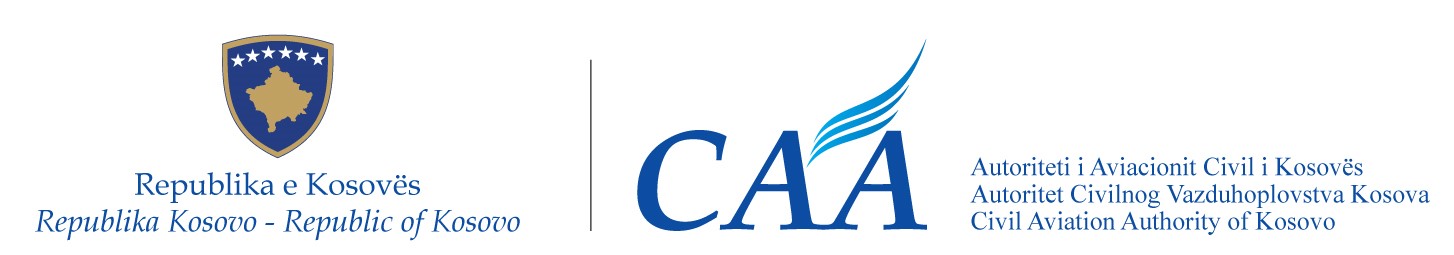 Republika e KosovësRepublika KosovaRepublic of Kosovo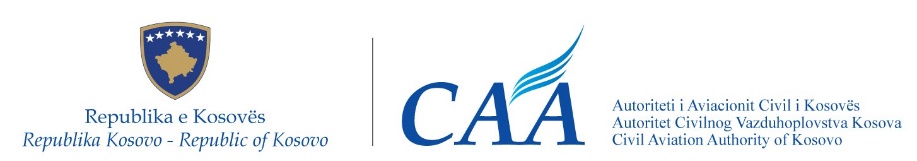 Autoriteti i Aviacionit Civil i KosovësAutoritet Civilnog Vazduhoplovstva KosovaCivil Aviation Authority of Kosovo Drejtori i Përgjithshëm i Autoritetit të Aviacionit Civil të Republikës së Kosovës,Në mbështetje të neneve 3.5, 15.1 pika (c), (e), dhe (j), 21.2, 21.3, dhe 37 të Ligjit Nr. 03/L-051 për Aviacionin Civil ("Gazeta Zyrtare e Republikës së Kosovës", Viti III, Nr. 28, datë 4 qershor 2008), i ndryshuar me Ligjin Nr. 08/L-063 për ndryshimin dhe plotësimin e ligjeve që kanë të bëjnë me racionalizimin dhe vendosjen e linjave të llogaridhënies së Agjencive të Pavarura (“Gazeta Zyrtare e Republikës së Kosovës ”, Nr. 2022/30, i datës 5 shtator 2022),Duke marr parasysh,Detyrimet ndërkombëtare të Republikës së Kosovës në lidhje me Marrëveshjen Shumëpalëshe për Themelimin e Hapësirës së Përbashkët Evropiane të Aviacionit (më tutje referuar si “Marrëveshja për HPEA”) që prej hyrjes së saj të përkohshme në Kosovë më 10 tetor 2006, Rregulloren (AAC) Nr. 06/2015 për përcaktimin e rregullave implementuese për certifikimin e vlefshmërisë ajrore dhe certifikimin mjedisor të mjeteve ajrore dhe prodhimeve, pjesëve dhe pajisjeve të lidhura me to, si dhe për certifikimin e organizatave projektuese dhe prodhuese, të datës 8 korrik 2015, e cila zbaton në rendin e brendshëm juridik të Republikës së Kosovës Rregulloren e Komisionit (BE) nr. 748/2012, të datës 3 gusht 2012, që përcakton rregullat implementuese për certifikimin e vlefshmërisë ajrore dhe certifikimin mjedisor të mjeteve ajrore dhe prodhimeve, pjesëve dhe pajisjeve tëlidhura me to, si dhe për certifikimin e organizatave projektuese dhe prodhuese të Parlamentit Evropian dhe të Këshillit,Pas përfundimit të procesit të konsultimit publik me të gjitha palët e interesuara, në pajtim me Udhëzimin Administrativ Nr. 01/2012 për procedurat e konsultimit publik të palëve të interesuara,Nxjerr këtë:Rregullore (AAC) Nr. XX/2023për ndryshimin e Rregullores (AAC) Nr. 06/2015 në lidhje me detyrat e certifikimit, mbikëqyrjes dhe zbatimit të autoriteteve kompetente në implementimin e rregullave në lidhje me organizatat e përfshira në projektimin dhe prodhimin e fluturakëve të përdorur për aviacion sportiv dhe rekreativNeni 1QëllimiQëllimi i kësaj Rregulloreje është zbatimi i Rregullores Implementuese të Komisionit (BE) Nr. 2022/1361 e datës 28 Korrik 2022 që ndryshon Rregulloren (BE) Nr. 748/2012 në lidhje me detyrat e certifikimit, mbikëqyrjes dhe zbatimit të autoriteteve kompetente në implementimin e rregullave në lidhje me organizatat e përfshira në projektimin dhe prodhimin e fluturakëve të përdorur për aviacion sportiv dhe rekreativ, në rendin e brendshëm juridik të Republikës së Kosovës.Neni 2Ndryshimet në Rregulloren (AAC) Nr. 06/2015Shtojca Ib (Pjesa 21 Drita) e Rregullores (AAC) Nr. 06/2015 ndryshohet në përputhje me Shtojcën e kësaj Rregulloreje. Neni 3Hyrja në fuqi dhe zbatimiKjo Rregullore hyn në fuqi shtatë (7) ditë pas nënshkrimit të saj.Prishtinë, XX Gushte 2023._______________________Bujar EjupiDrejtori i PërgjithshëmDirector General of Civil Aviation Authority of the Republic of Kosovo,Pursuant to Articles 3.5, 15.1 item (c), (e), and (j), 21.2, 21.3, and 37 of the Law No. 03/L-051 on Civil Aviation (“Official Gazette of the Republic of Kosovo”, Year III, No. 28, of 4 June 2008), as amended by Law No. 08/L-063 on amending and supplementing the laws related to the rationalization and establishment of accountability lines of the  Independent Agencies (“Official Gazette of the Republic of Kosovo”, No. 2022/30, of 5th September 2022),Taking into consideration,International obligations of the Republic of Kosovo towards Multilateral Agreement on Establishing the European Common Aviation Area (hereinafter “ECAA Agreement”) since its provisional entry into force for Kosovo on 10 October 2006,Regulation (CAA) No. 06/2015 laying down implementing rules for the airworthiness and environmental certification of aircraft and related products, parts and appliances, as well as for the certification of design and production organisations of 8 July 2015 implementing into the legal order of the Republic of Kosovo the Commission Regulation (EU) No. 748/2012 of 3 August 2012 laying down implementing rules for the airworthiness and environmental certification of aircraft and related products, parts and appliances, as well as for the certification of design and production organisations of the European Parliament and of the Council,Upon completion of the process of public consultation of interested parties, in accordancewith the Administrative Instruction No. 01/2012 on procedures for public consultation of interested parties,Hereby issues the following:Regulation (CAA) No. XX/2023amending Regulation (CAA) No. 06/2015 as regards the certification, oversight and enforcement tasks of the competent authorities in the implementation of the rules concerning the organisations involved in the design and production of aircraft used for sport and recreational aviationArticle 1PurposeThe purpose of this Regulation is the implementation of the Commission Implementing Regulation (EU) No. 2022/1361 of 28 July 2022 amending Regulation (EU) No. 748/2012 as regards the certification, oversight and enforcement tasks of the competent authorities in the implementation of the rules concerning the organisations involved in the design and production of aircraft used for sport and recreational aviation, into the internal legal order of the Republic of Kosovo.Article 2Amendments to Regulation (CAA) No. 06/2015Annex Ib (Part 21 Light) to Regulation (CAA) No. 06/2015 is amended in accordance with the Annex to this Regulation.Article 3Entry into force and applicationThis Regulation shall enter into force seven (7) days upon its signature.Prishtina, XX August 2023._________________________Bujar EjupiDirector GeneralGeneralni Direktor Autoriteta Civilnog Vaduhoplovstva Republike Kosova,U skladu sa članovima 3.5, 15.1 tačka (c), (e), i (j), 21.2, 21.3, i 37 Zakona br. 03/L-051 o Civilnom Vazduhoplovstvu („Službeni list Republike Kosova“, Godina III , Br. 28, od 4 juna 2008), sa izmenama i dopunama Zakona br. 08/L-063 o izmenama i dopunama zakona u vezi sa racionalizacijom i uspostavljanjem linija odgovornosti nezavisnih agencija („Službeni list Republike Kosovo“, br. 2022/30 od 5. septembra 2022. godine),Uzimajući u obzir,Međunarodne obaveze Republike Kosova prema Multilateralnom Sporazumu o Uspostavljanju Zajedničkog Evropskog Vazduhoplovnog Područja (u daljem tekstu "ECAA sporazum") od njegovog privremenog stupanja na snagu za Kosovo 10. oktobra 2006 godine,Uredbu (ACV) Br. 06/2015 o pravilima za izvršenje sertifikacije vazduhoplova i sa njima povezanih proizvoda, delova i uređaja, u oblasti plovidbenosti i zaštite životne sredine kao i za odobravanje organizacija za, proizvodnju i organizacija za projektovanje od 8. jula 2015. kojom se primenjuje u pravni poredak Republike Kosovo Uredba Komisije (EU) br. 748/2012 od 3. Jula 2012. godine o pravilima za izvršenje sertifikacije vazduhoplova i sa njima povezanih proizvoda, delova i uređaja, u oblasti plovidbenosti i zaštite životne sredine kao i za odobravanje organizacija za, proizvodnju i organizacija za projektovanje Evropskog parlamenta i Saveta,Po završetku procesa javnih konsultacija zainteresovanih strana, u skladu sa Administrativnim uputstvom br. 01/2012 o procedurama za javne konsultacije o zainteresovanih strana,Izdaje sledeću:Uredba (ACV) Br. XX/2023o izmenama Uredbe (ACV) Br. 06/2015 u vezi sa zadacima sertifikacije, nadzora i sprovođenja nadležnih organa u primeni pravila koja se odnose na organizacije uključene u projektovanje i proizvodnju vazduhoplova koji se koriste za sportsko i rekreativno vazduhoplovstvoČlan 1CiljCilj ove Uredbe je primena Uredbe Komisije za Sprovođenje (EU) Br. 2022/1361 od 28 Jula 2022 o izmenama Uredbe (EU) Br. 748/2012 u vezi sa zadacima sertifikacije, nadzora i sprovođenja nadležnih organa u primeni pravila koja se odnose na organizacije uključene u projektovanje i proizvodnju vazduhoplova koji se koriste za sportsko i rekreativno vazduhoplovstvo, u unutrašnji pravni poredak Republike Kosovo.Član 2Izmene i dopune Uredbe (ACV) Br. 06/2015Prilog Ib (Deo 21 Svetlo) Uredbe (ACV) Br. 06/2015 se menja u skladu sa Prilogom ove Uredbe.Član 3Stupanje na snagu i primjenaOva Uredba stupa na snagu sedam (7) dana od dana njenog potpisivanja.Priština, XX. Avgusta 2023..______________________Bujar EjupiGeneralni direktor